Color names for the RHS ColoUr ChartDocument prepared by the Office of the UnionDisclaimer:  this document does not represent UPOV policies or guidanceEXECUTIVE SUMMARY	The purpose of this document is to present a proposal for a revision of document TGP/14 “Glossary of terms used in UPOV documents”, Section 2: Botanical Terms: Subsection 3: Color, concerning the UPOV Color Groups.	The TC is invited to:	(a)	consider the proposal for the revision of the list of UPOV Color Groups in document TGP/14 “Glossary of Terms used in UPOV Documents” on the basis of the color groups set out in the Annex I to this document; 	(b)	consider the proposal for the revision of document TGP/14, Section 2, Subsection 3: “Color”, and Subsection 3: Annex: “Color names for the RHS Colour Chart”, to reflect the introduction of the revised list of UPOV Color Groups, as set out in Annex II to this document; and	(c)	note the invitation by the TWF for an expert from New Zealand to make a presentation on the use of RHS Colour Chart inDUS examination for apricot, at its fifty-first session, to be held in 2020.	The structure of this document is as follows:EXECUTIVE SUMMARY	1BACKGROUND	2Consideration by the Technical Committee	2Proposal	3ANNEX I	New UPOV Color GroupsAppendix I to Annex I 	UPOV Color Groups According to RHS Colour Chart Reference (2015 Edition)Appendix II to Annex I	RHS Colors contained in each UPOV Color GroupANNEX II	Editorial changes to document TGP/14 to reflect the introduction of the revised list of UPOV Color Groups	The following abbreviations are used in this document:TC:  	Technical CommitteeTC-EDC:  	Enlarged Editorial CommitteeTWA:  	Technical Working Party for Agricultural CropsTWC:  	Technical Working Party on Automation and Computer ProgramsTWF:  	Technical Working Party for Fruit Crops TWO:  	Technical Working Party for Ornamental Plants and Forest Trees TWPs:	Technical Working PartiesTWV:  	Technical Working Party for VegetablesBACKGROUND	The TC, at its fifty-third session, held in Geneva from April 3 to 5, 2017, considered document TC/53/5 “TGP documents” and noted the information from the TWO that some charts of the 1986 Edition and later versions of the RHS Colour Chart had different colors than the same charts in the Sixth Edition of that document.  The TC endorsed the proposal by the TWO that document TGP/14 “Glossary of terms used in UPOV documents” should be revised to replace the current list of UPOV Color Groups by a new list created on the basis of the Sixth Edition of the RHS Colour Chart (see document TC/53/31 “Report”, paragraphs 142 to 144).	The background to this document is provided in document TC/54/22 “Color Names for the RHS Colour Chart”.  Consideration by the Technical Committee	The TC, at its fifty-fourth session, held in Geneva on October 29 and 30, 2018, considered document TC/54/22 “Revision of document TGP/14 “Glossary of terms used in UPOV documents”, Section 2: Botanical Terms: Subsection 3: Color: Annex: Color names for the RHS Colour Chart” (see document TC/54/31 “Report”, paragraphs 240 to 243 and 245).	The TC considered the proposals for the revision of the list of UPOV Color Groups and consequential changes to document TGP/14, as set out in document TC/54/22, Annexes I and II.  The TC agreed that the guidance on UPOV color names should not be used for variety denomination purposes and agreed that the proposed guidance in document TC/54/22, Annex II, should be revised to remove the mention of variety denominations.  	The TC agreed that the following text in Annex II should be deleted:	 The TC agreed that the proposals should be considered by the TWPs and their conclusions reported to the TC, at its fifty-fifth session.	The TC considered whether to keep the previous list of UPOV Color groups within document TGP/14 in order to avoid confusion and agreed to recommend keeping both versions of the list in the document. CONSIDERATION BY THE TECHNICAL WORKING PARTIES AT THEIR SESSIONS IN 2019	The TWO, at its fifty-first session, held in Christchurch, New Zealand, from February 18 to 22, 2019, the TWV, at its fifty-third session, held in Seoul, Republic of Korea, from May 20 to 24, 2019, and the TWF, at its fiftieth session, held in Budapest, Hungary, from June 24 to 28, 2019, considered document TWP/3/11 “Color names for the RHS Colour Chart” (see documents TWO/51/12 “Report”, paragraphs 27 to 29, TWV/53/14 “Report”, paragraphs 21 to 24 and TWF/50/13 “Report”, paragraphs 20 and 24).	The TWO, TWV and TWF considered the proposal for the revision of the list of UPOV Color Groups in document TGP/14 “Glossary of Terms used in UPOV Documents” on the basis of the color groups set out in document TWP/3/11, Annex I.  The TWO, TWV and TWF agreed that the new list of UPOV Color Groups prepared on the basis of the Sixth Edition of the RHS Colour Chart should be proposed for inclusion in document TGP/14.	The TWO, TWV and TWF considered the proposal for the revision of document TGP/14, Section 2, Subsection 3: “Color”, and Subsection 3: Annex: “Color names for the RHS Colour Chart”, to reflect the introduction of the revised list of UPOV Color Groups.  The TWO, TWV and TWF agreed that document TGP/14 should be revised to reflect the introduction of the new list of UPOV Color Groups on the basis of the proposal set out in document TWP/3/11, Annex II.	The TWF noted that, in the European Union, the RHS group colour naming is used for the purpose of examining denominations. 	The TWF noted that the RHS Colour Chart was not commonly used in the fruit sector for DUS examination. However, the TWF noted that it might be appropriate to refer to the guidance in document TGP/14 on the use of color charts to see when it could be relevant to be more precise in the description of color. The TWF agreed that it might be useful for variety descriptions but not in the case of distinctness assessment. The TWF was informed by an expert from New Zealand of a test done by a DUS expert in New Zealand, on the use of RHS Colour Chart in apricot DUS examination. The TWF invited the expert from New Zealand to make a presentation at is next session, under agenda item “matters relevant for DUS examination in the fruit sector” on the work done in New Zealand.	The TWA, at its forty-eighth session, to be held in Montevideo, Uruguay, from September 16 to 20, 2019, and the TWC, at its thirty-seventh session, to be held in Hangzhou, China, from October 14 to 16, 2019, will be invited to consider document TWP/3/11 “Color names for the RHS Colour Chart”.  Comments by the TWA and TWC will be presented as an addendum to this document.Proposal	Annex I to this document reproduces the proposed list of UPOV Color Groups, as presented in document TWP/3/11.  Appendices I and II reproduce the allocation of UPOV Color Groups for each RHS color and the RHS colors contained in each UPOV Color Group, respectively.	Annex II to this document reproduces the proposal for revision of document TGP/14, Section 2, Subsection 3: “Color”, as well as for Subsection 3: Annex: “Color names for the RHS Colour Chart”, to reflect the introduction of the revised list of UPOV Color Groups, as presented in document TWP/3/11.	Following the request by the TC to remove the mention of variety denominations, the expert from Germany made the following proposal:	The TC is invited to:	(a)	consider the proposal for the revision of the list of UPOV Color Groups in document TGP/14 “Glossary of Terms used in UPOV Documents” on the basis of the color groups, as set out in the Annex I to this document; 	(b)	consider the proposal for the revision of document TGP/14, Section 2, Subsection 3: “Color”, and Subsection 3: Annex: “Color names for the RHS Colour Chart”, to reflect the introduction of the revised list of UPOV Color Groups, as set out in Annex II to this document; and	(c)	note the invitation by the TWF for an expert from New Zealand to make a presentation on the use of RHS Colour Chart in DUS examination of apricot, at its fifty-first session, to be held in 2020.[Annexes follow]NEW UPOV Color Groups[Appendix I to Annex I follows]UPOV Color Groups According to RHS Colour Chart Reference (2015 Edition)[Appendix II to Annex I follows]RHS Colors contained in each UPOV Color Group[Annex II follows]editorial changes to document TGP/14 TO REFLECT THE INTRODUCTION OF THE revised list of UPOV Color GroupsDocument prepared by an expert from GermanyExtract from document TGP/14, Section 2, Subsection 3: Color“2.2.4	Color Chart“If it is necessary to describe a color with a color chart, UPOV uses the color chart from the Royal Horticultural Society (RHS), the “RHS Colour Chart” because of its worldwide availability. There are 5 6 editions of this color chart, dating from 1966, 1986, 1995, 2001, and 2007 and 2015.  Since 2005, the “RHS Mini Colour Chart” has been published by the Flower Council Holland and is also frequently used by breeders.  Other color charts might also be appropriate.[…]“When using the RHS Colour Chart, the reference number of the RHS color, the UPOV color name and the edition of the chart should be mentioned in the variety description.  A proposal for naming the colors has been made Information on UPOV color names can be found in the ANNEX of this document.” Extract from document TGP/14, Section 2, Subsection 3: Color: Annex“ANNEX“COLOR NAMES FOR THE RHS COLOUR CHART“1.	Introduction“1.1	When using the RHS Colour Chart, the variety description should contain both the RHS Colour Chart reference number and a name for the color.  The purpose of this document is to harmonize color names for variety descriptions.1.2	The following table gives an overview of the existing "groups" for the sixth edition of the RHS Color Chart:“1.23	In the editions one to five (1966 until 2007) Tthe RHS Colour Chart containeds up to 896 colors, which are were divided into 23 “groups” to name the colors. However, for UPOV purposes, this initial grouping seemed unable to name the colors in variety descriptions in a sufficiently precise way.  Therefore, UPOV has identified 50 its own color name “groups” which are presented in this document.  1.4	In the sixth edition (2015) of the RHS Colour Chart for the first time each patch has a color name. However, these color names do not always reflect the color similarity of the patches and therefore it seemed not appropriate to use these names for UPOV purposes.1.5	On the basis of the sixth edition of the RHS Colour Chart UPOV has identified 73 color “groups” which are presented in this document. For naming of the RHS Colour Charts in the editions one to five (1966 to 2007), see document TGP/14/3 [cross ref.].  “It is important to note that these color “groups” were not created for the purpose of grouping varieties for DUS trials and should not be used for that purpose. Information on the grouping of varieties for DUS trials can be found in document TGP/9/1 "Examining Distinctness" [cross ref.].“1. 63	The names used for the 50 73 UPOV Color Groups consist of either the [pure color] / [color hue] (e.g. yellow, orange, red), a combination of two [pure colors] / [color hues] (e.g. yellow orange, orange pink, purple red), or a combination of the [pure color(s)] / [color hue(s)] with “light” or “dark” (e.g. light yellow, dark pink red).“1.4	The color names in this document can be used with different editions of the RHS Colour Chart. The 1986 version of the RHS Colour Chart was used for the initial grouping and naming. In the 1995 edition no new charts were added.  The additional charts in the 2001 edition (marked with "N") and in the 2007 edition (marked with "NN") have been integrated into the existing groups.”“2.	Example for the use of the UPOV Color Names in a variety description[…]“2.2	For the variety description, it is useful to translate the RHS colour chart number into a color name and to fill this name into the column “state of expression”. The color name can be found in the appendix to this document, in which the RHS Colors are listed according to the UPOV Color Group to which they belong:  e.g. RHS 46C belongs to group 21 35 “medium red”, RHS N 74B belongs to group 27 42 “medium purple” and RHS N 57A belongs to group 23 37 “medium purple red”.”[…][End of Annex II and of document]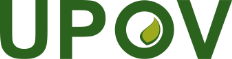 EInternational Union for the Protection of New Varieties of PlantsTechnical CommitteeFifty-Fifth Session
Geneva, October 28 and 29, 2019TC/55/14Original:  EnglishDate:  August 21, 2019RHS Color Group
(heading on each sheet)29Red GroupUsed by the CPVO for checking colors in proposals for variety denominations.RHS Color Group
(heading on each sheet)29Red GroupUsed by the CPVO for checking colors in proposals for variety denominations.  not used for UPOV purposesUPOV 
Group No.Englishfrançaisdeutschespañol1whiteblancweißblanco2light greenvert clairhellgrünverde claro3medium greenvert moyenmittelgrünverde medio4dark greenvert foncédunkelgrünverde oscuro5light yellow greenvert-jaune clairhellgelbgrünverde amarillento claro6medium yellow greenvert-jaune moyenmittelgelbgrünverde amarillento medio7light grey greenvert-gris clairhellgraugrünverde grisáceo claro8medium grey greenvert-gris moyenmittelgraugrünverde grisáceo medio9dark grey greenvert-gris foncédunkelgraugrünverde grisáceo oscuro10light blue greenvert-bleu clairhellblaugrünverde azulado claro11medium blue greenvert-bleu moyenmittelblaugrünverde azulado medio12dark blue greenvert-bleu foncédunkelblaugrünverde azulado oscuro13light brown greenvert-brun clairhellbraungrünverde amarronado claro14medium brown greenvert-brun moyenmittelbraungrünverde amarronado medio15dark brown greenvert-brun foncédunkelbraungrünverde amarronado oscuro16light yellowjaune clairhellgelbamarillo claro17medium yellowjaune moyenmittelgelbamarillo medio18dark yellowjaune foncédunkelgelbamarillo oscuro19light yellow orangeorange-jaune clairhellgelborangenaranja amarillento claro20medium yellow orangeorange-jaune moyenmittelgelborangenaranja amarillento medio21dark yellow orangeorange-jaune foncédunkelgelorangenaranja amarillento oscuro22light orangeorange clairhellorangenaranja claro23medium orangeorange moyenmittelorangenaranja medio24dark orangeorange foncédunkelorangenaranja oscuro25light orange pinkrose orangé clairhellorangerosarosa anaranjado claro26medium orange pinkrose orangé moyenmittelorangerosarosa anaranjado medio27light red pinkrose-rouge clairhellrotrosarosa rojizo claro28medium red pinkrose-rouge moyenmittelrotosarosa rojizo medio29pinkroserosarosa30light blue pinkrose-bleu clairhellblaurosarosa azulado claro31medium blue pinkrose-bleu moyenmittelblaurosarosa azulado medio32dark blue pinkrose-bleu foncédunkelblaurosarosa azulado oscuro33orange redrouge orangéorangerotrojo anaranjado34light redrouge clairhellrotrojo claro35medium redrouge moyenmittelrotrojo medio36dark redrouge foncédunkelrotrojo oscuro37medium purple redrouge-pourpre moyenmittelpurpurrotrojo púrpura medio38dark purple redrouge-pourpre foncédunkelpurpurrotrojo púrpura oscuro39brown redrouge-brunbraunrotrojo amarronado40medium brown purplepourpre-brun moyenmittelbraunpurpurnpúrpura amarronado medio41dark brown purplepourpre-brun foncédunkelbraunpurpurnpúrpura amarronado oscuro42medium purplepourpre moyenmittelpurpurnpúrpura medio43dark purplepourpre foncédunkelpurpurnpúrpura oscuro44light violetviolet clairhellviolettvioleta claro45medium violetviolet moyenmittelviolettvioleta medio46dark violetviolet foncédunkelviolettvioleta oscuro47light blue violetviolet-bleu clairhellblauviolettvioleta azulado claro48medium blue violetviolet-bleu moyenmittelblauviolettvioleta azulado medio49dark blue violetviolet-bleu foncédunkelblauviolettvioleta azulado oscuro50light violet bluebleu-violet clairhellviolettblauazul violáceo claro51medium violet bluebleu-violet moyenmittelviolettblauazul violáceo medio52dark violet bluebleu-violet foncédunkelviolettblauazul violáceo oscuro53light bluebleu clairhellblauazul claro54medium bluebleu moyenmittelblauazul medio55dark bluebleu foncédunkelblauazul oscuro56light green bluebleu-vert clairhellgrünblauazul verdoso claro57medium green bluebleu-vert moyenmittelgrünblauazul verdoso medio58dark green bluebleu-vert foncédunkelgrünblauazul verdoso oscuro59light brown  brun clair  hellbraunmarrón claro  60medium brownbrun moyenmittelbraunmarrón medio61dark brownbrun foncédunkelbraunmarrón oscuro62light yellow brownbrun-jaune clairhellgelbbraunmarrón amarillento claro63medium yellow brownbrun-jaune moyenmittelgelbbraunmarrón amarillento medio64orange brownbrun orangéorangebraunmarrón anaranjado65grey brownbrun-grisgraubraunmarrón grisáceo66light green brownbrun-vert clairhellgrünbraunmarrón verdoso claro67medium green brownbrun-vert moyenmittelgrünbraunmarrón verdoso medio68dark green brownbrun-vert foncédunkelgrünbraunmarrón verdoso oscuro69yellow greygris-jaunegelbgraugris amarillento70brown greygris-brunbraungraugris amarronado71purple greygris-pourprepurpurgraugris púrpura72greygrisgraugris73blacknoirschwarznegroUPOV
Group No.No. RHSEnglishfrançaisdeutschespañol61Amedium yellow greenvert-jaune moyenmittelgelbgrünverde amarillento medio61Bmedium yellow greenvert-jaune moyenmittelgelbgrünverde amarillento medio51Clight yellow greenvert-jaune clairhellgelbgrünverde amarillento claro161Dlight yellowjaune clairhellgelbamarillo claro172Amedium yellowjaune moyenmittelgelbamarillo medio172Bmedium yellowjaune moyenmittelgelbamarillo medio52Clight yellow greenvert-jaune clairhellgelbgrünverde amarillento claro162Dlight yellowjaune clairhellgelbamarillo claro173Amedium yellowjaune moyenmittelgelbamarillo medio173Bmedium yellowjaune moyenmittelgelbamarillo medio173Cmedium yellowjaune moyenmittelgelbamarillo medio163Dlight yellowjaune clairhellgelbamarillo claro174Amedium yellowjaune moyenmittelgelbamarillo medio174Bmedium yellowjaune moyenmittelgelbamarillo medio164Clight yellowjaune clairhellgelbamarillo claro164Dlight yellowjaune clairhellgelbamarillo claro175Amedium yellowjaune moyenmittelgelbamarillo medio175Bmedium yellowjaune moyenmittelgelbamarillo medio175Cmedium yellowjaune moyenmittelgelbamarillo medio165Dlight yellowjaune clairhellgelbamarillo claro176Amedium yellowjaune moyenmittelgelbamarillo medio176Bmedium yellowjaune moyenmittelgelbamarillo medio176Cmedium yellowjaune moyenmittelgelbamarillo medio166Dlight yellowjaune clairhellgelbamarillo claro177Amedium yellowjaune moyenmittelgelbamarillo medio177Bmedium yellowjaune moyenmittelgelbamarillo medio177Cmedium yellowjaune moyenmittelgelbamarillo medio177Dmedium yellowjaune moyenmittelgelbamarillo medio178Amedium yellowjaune moyenmittelgelbamarillo medio178Bmedium yellowjaune moyenmittelgelbamarillo medio168Clight yellowjaune clairhellgelbamarillo claro168Dlight yellowjaune clairhellgelbamarillo claro179Amedium yellowjaune moyenmittelgelbamarillo medio179Bmedium yellowjaune moyenmittelgelbamarillo medio179Cmedium yellowjaune moyenmittelgelbamarillo medio169Dlight yellowjaune clairhellgelbamarillo claro1710Amedium yellowjaune moyenmittelgelbamarillo medio1610Blight yellowjaune clairhellgelbamarillo claro1610Clight yellowjaune clairhellgelbamarillo claro1610Dlight yellowjaune clairhellgelbamarillo claro2011Amedium yellow orangeorange-jaune moyenmittelgelborangenaranja amarillento medio1611Blight yellowjaune clairhellgelbamarillo claro1611Clight yellowjaune clairhellgelbamarillo claro1911Dlight yellow orangeorange-jaune clairhellgelborangenaranja amarillento claro1712Amedium yellowjaune moyenmittelgelbamarillo medio1712Bmedium yellowjaune moyenmittelgelbamarillo medio1612Clight yellowjaune clairhellgelbamarillo claro1612Dlight yellowjaune clairhellgelbamarillo claro1813Adark yellowjaune foncédunkelgelbamarillo oscuro2013Bmedium yellow orangeorange-jaune moyenmittelgelborangenaranja amarillento medio2013Cmedium yellow orangeorange-jaune moyenmittelgelborangenaranja amarillento medio1613Dlight yellowjaune clairhellgelbamarillo claro1814Adark yellowjaune foncédunkelgelbamarillo oscuro1814Bdark yellowjaune foncédunkelgelbamarillo oscuro2014Cmedium yellow orangeorange-jaune moyenmittelgelborangenaranja amarillento medio1614Dlight yellowjaune clairhellgelbamarillo claro1815Adark yellowjaune foncédunkelgelbamarillo oscuro2015Bmedium yellow orangeorange-jaune moyenmittelgelborangenaranja amarillento medio2015Cmedium yellow orangeorange-jaune moyenmittelgelborangenaranja amarillento medio1615Dlight yellowjaune clairhellgelbamarillo claro2016Amedium yellow orangeorange-jaune moyenmittelgelborangenaranja amarillento medio2016Bmedium yellow orangeorange-jaune moyenmittelgelborangenaranja amarillento medio2016Cmedium yellow orangeorange-jaune moyenmittelgelborangenaranja amarillento medio1616Dlight yellowjaune clairhellgelbamarillo claro2017Amedium yellow orangeorange-jaune moyenmittelgelborangenaranja amarillento medio2017Bmedium yellow orangeorange-jaune moyenmittelgelborangenaranja amarillento medio2017Cmedium yellow orangeorange-jaune moyenmittelgelborangenaranja amarillento medio2017Dmedium yellow orangeorange-jaune moyenmittelgelborangenaranja amarillento medio2018Amedium yellow orangeorange-jaune moyenmittelgelborangenaranja amarillento medio1918Blight yellow orangeorange-jaune clairhellgelborangenaranja amarillento claro1918Clight yellow orangeorange-jaune clairhellgelborangenaranja amarillento claro1918Dlight yellow orangeorange-jaune clairhellgelborangenaranja amarillento claro2019Amedium yellow orangeorange-jaune moyenmittelgelborangenaranja amarillento medio1919Blight yellow orangeorange-jaune clairhellgelborangenaranja amarillento claro1919Clight yellow orangeorange-jaune clairhellgelborangenaranja amarillento claro1919Dlight yellow orangeorange-jaune clairhellgelborangenaranja amarillento claro2020Amedium yellow orangeorange-jaune moyenmittelgelborangenaranja amarillento medio2020Bmedium yellow orangeorange-jaune moyenmittelgelborangenaranja amarillento medio1920Clight yellow orangeorange-jaune clairhellgelborangenaranja amarillento claro1920Dlight yellow orangeorange-jaune clairhellgelborangenaranja amarillento claro2021Amedium yellow orangeorange-jaune moyenmittelgelborangenaranja amarillento medio2021Bmedium yellow orangeorange-jaune moyenmittelgelborangenaranja amarillento medio2021Cmedium yellow orangeorange-jaune moyenmittelgelborangenaranja amarillento medio2021Dmedium yellow orangeorange-jaune moyenmittelgelborangenaranja amarillento medio2122Adark yellow orangeorange-jaune foncédunkelgelborangenaranja amarillento oscuro2022Bmedium yellow orangeorange-jaune moyenmittelgelborangenaranja amarillento medio2022Cmedium yellow orangeorange-jaune moyenmittelgelborangenaranja amarillento medio1922Dlight yellow orangeorange-jaune clairhellgelborangenaranja amarillento claro2023Amedium yellow orangeorange-jaune moyenmittelgelborangenaranja amarillento medio2023Bmedium yellow orangeorange-jaune moyenmittelgelborangenaranja amarillento medio2023Cmedium yellow orangeorange-jaune moyenmittelgelborangenaranja amarillento medio1923Dlight yellow orangeorange-jaune clairhellgelborangenaranja amarillento claro2324Amedium orangeorange moyenmittelorangenaranja medio2224Blight orangeorange clairhellorangenaranja claro2224Clight orangeorange clairhellorangenaranja claro2224Dlight orangeorange clairhellorangenaranja claro2325Amedium orangeorange moyenmittelorangenaranja medio2325Bmedium orangeorange moyenmittelorangenaranja medio2225Clight orangeorange clairhellorangenaranja claro2225Dlight orangeorange clairhellorangenaranja claro2326Amedium orangeorange moyenmittelorangenaranja medio2326Bmedium orangeorange moyenmittelorangenaranja medio2226Clight orangeorange clairhellorangenaranja claro2226Dlight orangeorange clairhellorangenaranja claro2527Alight orange pinkrose orangé clairhellorangesosarosa anaranjado claro2527Blight orange pinkrose orangé clairhellorangesosarosa anaranjado claro2527Clight orange pinkrose orangé clairhellorangesosarosa anaranjado claro2527Dlight orange pinkrose orangé clairhellorangesosarosa anaranjado claro2428Adark orangeorange foncédunkelorangenaranja oscuro2428Bdark orangeorange foncédunkelorangenaranja oscuro2228Clight orangeorange clairhellorangenaranja claro2228Dlight orangeorange clairhellorangenaranja claro2329Amedium orangeorange moyenmittelorangenaranja medio2229Blight orangeorange clairhellorangenaranja claro2529Clight orange pinkrose orangé clairhellorangesosarosa anaranjado claro2529Dlight orange pinkrose orangé clairhellorangesosarosa anaranjado claro3330Aorange redrouge orangéorangerotrojo anaranjado3330Borange redrouge orangéorangerotrojo anaranjado2430Cdark orangeorange foncédunkelorangenaranja oscuro2330Dmedium orangeorange moyenmittelorangenaranja medio3331Aorange redrouge orangéorangerotrojo anaranjado2431Bdark orangeorange foncédunkelorangenaranja oscuro2631Cmedium orange pinkrose orangé moyenmittelorangerosarosa anaranjado medio2631Dmedium orange pinkrose orangé moyenmittelorangerosarosa anaranjado medio3332Aorange redrouge orangéorangerotrojo anaranjado3332Borange redrouge orangéorangerotrojo anaranjado2332Cmedium orangeorange moyenmittelorangenaranja medio2632Dmedium orange pinkrose orangé moyenmittelorangerosarosa anaranjado medio3433Alight redrouge clairhellrotrojo claro3333Borange redrouge orangéorangerotrojo anaranjado2333Cmedium orangeorange moyenmittelorangenaranja medio2633Dmedium orange pinkrose orangé moyenmittelorangerosarosa anaranjado medio3534Amedium redrouge moyenmittelrotrojo medio3334Borange redrouge orangéorangerotrojo anaranjado3334Corange redrouge orangéorangerotrojo anaranjado6434Dorange brownbrun orangéorangebraunmarrón anaranjado3335Aorange redrouge orangéorangerotrojo anaranjado3335Borange redrouge orangéorangerotrojo anaranjado2635Cmedium orange pinkrose orangé moyenmittelorangerosarosa anaranjado medio2735Dlight red pinkrose-rouge clairhellrotrosarosa rojizo claro2736Alight red pinkrose-rouge clairhellrotrosarosa rojizo claro2736Blight red pinkrose-rouge clairhellrotrosarosa rojizo claro2736Clight red pinkrose-rouge clairhellrotrosarosa rojizo claro2736Dlight red pinkrose-rouge clairhellrotrosarosa rojizo claro2637Amedium orange pinkrose orangé moyenmittelorangerosarosa anaranjado medio2937Bpinkroserosarosa2937Cpinkroserosarosa2737Dlight red pinkrose-rouge clairhellrotrosarosa rojizo claro2938Apinkroserosarosa2738Blight red pinkrose-rouge clairhellrotrosarosa rojizo claro2738Clight red pinkrose-rouge clairhellrotrosarosa rojizo claro2738Dlight red pinkrose-rouge clairhellrotrosarosa rojizo claro2839Ared pinkrose-rougerotrosarosa rojizo2939Bpinkroserosarosa2739Clight red pinkrose-rouge clairhellrotrosarosa rojizo claro2739Dlight red pinkrose-rouge clairhellrotrosarosa rojizo claro3440Alight redrouge clairhellrotrojo claro3440Blight redrouge clairhellrotrojo claro3340Corange redrouge orangéorangerotrojo anaranjado3340Dorange redrouge orangéorangerotrojo anaranjado3441Alight redrouge clairhellrotrojo claro3341Borange redrouge orangéorangerotrojo anaranjado3341Corange redrouge orangéorangerotrojo anaranjado2941Dpinkroserosarosa3642Adark redrouge foncédunkelrotrojo oscuro3542Bmedium redrouge moyenmittelrotrojo medio3542Cmedium redrouge moyenmittelrotrojo medio3342Dorange redrouge orangéorangerotrojo anaranjado3543Amedium redrouge moyenmittelrotrojo medio3443Blight red   rouge clair   hellrotrojo claro   2843Cred pinkrose-rougerotrosarosa rojizo2943Dpinkroserosarosa3544Amedium redrouge moyenmittelrotrojo medio3544Bmedium redrouge moyenmittelrotrojo medio3444Clight redrouge clairhellrotrojo claro2944Dpinkroserosarosa3645Adark redrouge foncédunkelrotrojo oscuro3645Bdark redrouge foncédunkelrotrojo oscuro3545Cmedium redrouge moyenmittelrotrojo medio2845Dred pinkrose-rougerotrosarosa rojizo3846Adark purple redrouge-pourpre foncédunkelpurpurrotrojo púrpura oscuro3646Bdark redrouge foncédunkelrotrojo oscuro3546Cmedium redrouge moyenmittelrotrojo medio2846Dred pinkrose-rougerotrosarosa rojizo3647Adark redrouge foncédunkelrotrojo oscuro3547Bmedium redrouge moyenmittelrotrojo medio2847Cred pinkrose-rougerotrosarosa rojizo2847Dred pinkrose-rougerotrosarosa rojizo2848Ared pinkrose-rougerotrosarosa rojizo2848Bred pinkrose-rougerotrosarosa rojizo2948Cpinkroserosarosa2948Dpinkroserosarosa2949Apinkroserosarosa2749Blight red pinkrose-rouge clairhellrotrosarosa rojizo claro2749Clight red pinkrose-rouge clairhellrotrosarosa rojizo claro2749Dlight red pinkrose-rouge clairhellrotrosarosa rojizo claro3550Amedium redrouge moyenmittelrotrojo medio2850Bred pinkrose-rougerotrosarosa rojizo2950Cpinkroserosarosa2750Dlight red pinkrose-rouge clairhellrotrosarosa rojizo claro2851Ared pinkrose-rougerotrosarosa rojizo2851Bred pinkrose-rougerotrosarosa rojizo2851Cred pinkrose-rougerotrosarosa rojizo2951Dpinkroserosarosa2852Ared pinkrose-rougerotrosarosa rojizo2852Bred pinkrose-rougerotrosarosa rojizo2952Cpinkroserosarosa2952Dpinkroserosarosa3853Adark purple redrouge-pourpre foncédunkelpurpurrotrojo púrpura oscuro3653Bdark redrouge foncédunkelrotrojo oscuro2853Cred pinkrose-rougerotrosarosa rojizo2853Dred pinkrose-rougerotrosarosa rojizo3754Amedium purple redrouge-pourpre moyenmittelpurpurrotrojo púrpura medio3754Bmedium purple redrouge-pourpre moyenmittelpurpurrotrojo púrpura medio3154Cmedium blue pinkrose-bleu moyenmittelblaurosarosa azulado medio3054Dlight blue pinkrose-bleu clairhellblaurosarosa azulado claro3755Amedium purple redrouge-pourpre moyenmittelpurpurrotrojo púrpura medio3155Bmedium blue pinkrose-bleu moyenmittelblaurosarosa azulado medio3055Clight blue pinkrose-bleu clairhellblaurosarosa azulado claro3055Dlight blue pinkrose-bleu clairhellblaurosarosa azulado claro3056Alight blue pinkrose-bleu clairhellblaurosarosa azulado claro3056Blight blue pinkrose-bleu clairhellblaurosarosa azulado claro3056Clight blue pinkrose-bleu clairhellblaurosarosa azulado claro3056Dlight blue pinkrose-bleu clairhellblaurosarosa azulado claro4358Adark purple   pourpre foncé   dunkelpurpurnpúrpura oscuro   3758Bmedium purple redrouge-pourpre moyenmittelpurpurrotrojo púrpura medio3758Cmedium purple redrouge-pourpre moyenmittelpurpurrotrojo púrpura medio3158Dmedium blue pinkrose-bleu moyenmittelblaurosarosa azulado medio3859Adark purple redrouge-pourpre foncédunkelpurpurrotrojo púrpura oscuro3859Bdark purple redrouge-pourpre foncédunkelpurpurrotrojo púrpura oscuro4359Cdark purple   pourpre foncé   dunkelpurpurnpúrpura oscuro   3759Dmedium purple redrouge-pourpre moyenmittelpurpurrotrojo púrpura medio3860Adark purple redrouge-pourpre foncédunkelpurpurrotrojo púrpura oscuro3860Bdark purple redrouge-pourpre foncédunkelpurpurrotrojo púrpura oscuro4360Cdark purple   pourpre foncé   dunkelpurpurnpúrpura oscuro   3760Dmedium purple redrouge-pourpre moyenmittelpurpurrotrojo púrpura medio4361Adark purple   pourpre foncé   dunkelpurpurnpúrpura oscuro   4261Bmedium purplepourpre moyenmittelpurpurnpúrpura medio3761Cmedium purple redrouge-pourpre moyenmittelpurpurrotrojo púrpura medio3161Dmedium blue pinkrose-bleu moyenmittelblaurosarosa azulado medio3162Amedium blue pinkrose-bleu moyenmittelblaurosarosa azulado medio3162Bmedium blue pinkrose-bleu moyenmittelblaurosarosa azulado medio3062Clight blue pinkrose-bleu clairhellblaurosarosa azulado claro3062Dlight blue pinkrose-bleu clairhellblaurosarosa azulado claro3763Amedium purple redrouge-pourpre moyenmittelpurpurrotrojo púrpura medio3263Bdark blue pinkrose-bleu foncédunkelblaurosarosa azulado oscuro3163Cmedium blue pinkrose-bleu moyenmittelblaurosarosa azulado medio3063Dlight blue pinkrose-bleu clairhellblaurosarosa azulado claro4364Adark purple   pourpre foncé   dunkelpurpurnpúrpura oscuro   4264Bmedium purplepourpre moyenmittelpurpurnpúrpura medio3264Cdark blue pinkrose-bleu foncédunkelblaurosarosa azulado oscuro3164Dmedium blue pinkrose-bleu moyenmittelblaurosarosa azulado medio3165Amedium blue pinkrose-bleu moyenmittelblaurosarosa azulado medio3065Blight blue pinkrose-bleu clairhellblaurosarosa azulado claro3065Clight blue pinkrose-bleu clairhellblaurosarosa azulado claro3065Dlight blue pinkrose-bleu clairhellblaurosarosa azulado claro4267Amedium purplepourpre moyenmittelpurpurnpúrpura medio3267Bdark blue pinkrose-bleu foncédunkelblaurosarosa azulado oscuro3267Cdark blue pinkrose-bleu foncédunkelblaurosarosa azulado oscuro3167Dmedium blue pinkrose-bleu moyenmittelblaurosarosa azulado medio3268Adark blue pinkrose-bleu foncédunkelblaurosarosa azulado oscuro3168Bmedium blue pinkrose-bleu moyenmittelblaurosarosa azulado medio3168Cmedium blue pinkrose-bleu moyenmittelblaurosarosa azulado medio3068Dlight blue pinkrose-bleu clairhellblaurosarosa azulado claro3069Alight blue pinkrose-bleu clairhellblaurosarosa azulado claro3069Blight blue pinkrose-bleu clairhellblaurosarosa azulado claro3069Clight blue pinkrose-bleu clairhellblaurosarosa azulado claro3069Dlight blue pinkrose-bleu clairhellblaurosarosa azulado claro4370Adark purple   pourpre foncé   dunkelpurpurnpúrpura oscuro   4270Bmedium purplepourpre moyenmittelpurpurnpúrpura medio3270Cdark blue pinkrose-bleu foncédunkelblaurosarosa azulado oscuro3170Dmedium blue pinkrose-bleu moyenmittelblaurosarosa azulado medio4371Adark purple   pourpre foncé   dunkelpurpurnpúrpura oscuro   4271Bmedium purplepourpre moyenmittelpurpurnpúrpura medio4271Cmedium purplepourpre moyenmittelpurpurnpúrpura medio4271Dmedium purplepourpre moyenmittelpurpurnpúrpura medio4372Adark purple   pourpre foncé   dunkelpurpurnpúrpura oscuro   4572Bmedium violetviolet moyenmittelviolettvioleta medio3272Cdark blue pinkrose-bleu foncédunkelblaurosarosa azulado oscuro3272Ddark blue pinkrose-bleu foncédunkelblaurosarosa azulado oscuro3273Adark blue pinkrose-bleu foncédunkelblaurosarosa azulado oscuro3173Bmedium blue pinkrose-bleu moyenmittelblaurosarosa azulado medio3173Cmedium blue pinkrose-bleu moyenmittelblaurosarosa azulado medio3073Dlight blue pinkrose-bleu clairhellblaurosarosa azulado claro4475Alight violetviolet clairhellviolettvioleta claro4475Blight violetviolet clairhellviolettvioleta claro4475Clight violetviolet clairhellviolettvioleta claro3075Dlight blue pinkrose-bleu clairhellblaurosarosa azulado claro4476Alight violetviolet clairhellviolettvioleta claro4476Blight violetviolet clairhellviolettvioleta claro4476Clight violetviolet clairhellviolettvioleta claro3076Dlight blue pinkrose-bleu clairhellblaurosarosa azulado claro4677Adark violetviolet foncédunkelviolettvioleta oscuro4577Bmedium violetviolet moyenmittelviolettvioleta medio4477Clight violetviolet clairhellviolettvioleta claro4477Dlight violetviolet clairhellviolettvioleta claro4679Adark violetviolet foncédunkelviolettvioleta oscuro4679Bdark violetviolet foncédunkelviolettvioleta oscuro4679Cdark violetviolet foncédunkelviolettvioleta oscuro4679Ddark violetviolet foncédunkelviolettvioleta oscuro4683Adark violetviolet foncédunkelviolettvioleta oscuro4683Bdark violetviolet foncédunkelviolettvioleta oscuro4983Cdark blue violetviolet-bleu foncédunkelblauviolettvioleta azulado oscuro4883Dmedium blue violetviolet-bleu moyenmittelblauviolettvioleta azulado medio4584Amedium violetviolet moyenmittelviolettvioleta medio4484Blight violetviolet clairhellviolettvioleta claro4484Clight violetviolet clairhellviolettvioleta claro4484Dlight violetviolet clairhellviolettvioleta claro4885Amedium blue violetviolet-bleu moyenmittelblauviolettvioleta azulado medio4785Blight blue violetviolet-bleu clairhellblauviolettvioleta azulado claro4785Clight blue violetviolet-bleu clairhellblauviolettvioleta azulado claro4785Dlight blue violetviolet-bleu clairhellblauviolettvioleta azulado claro4686Adark violetviolet foncédunkelviolettvioleta oscuro4986Bdark blue violetviolet-bleu foncédunkelblauviolettvioleta azulado oscuro4886Cmedium blue violetviolet-bleu moyenmittelblauviolettvioleta azulado medio4886Dmedium blue violetviolet-bleu moyenmittelblauviolettvioleta azulado medio4990Adark blue violetviolet-bleu foncédunkelblauviolettvioleta azulado oscuro4990Bdark blue violetviolet-bleu foncédunkelblauviolettvioleta azulado oscuro4890Cmedium blue violetviolet-bleu moyenmittelblauviolettvioleta azulado medio4890Dmedium blue violetviolet-bleu moyenmittelblauviolettvioleta azulado medio5091Alight violet bluebleu-violet clairhellviolettblauazul violáceo claro5091Blight violet bluebleu-violet clairhellviolettblauazul violáceo claro4791Clight blue violetviolet-bleu clairhellblauviolettvioleta azulado claro4791Dlight blue violetviolet-bleu clairhellblauviolettvioleta azulado claro5192Amedium violet bluebleu-violet moyenmittelviolettblauazul violáceo medio5092Blight violet bluebleu-violet clairhellviolettblauazul violáceo claro5092Clight violet bluebleu-violet clairhellviolettblauazul violáceo claro4792Dlight blue violetviolet-bleu clairhellblauviolettvioleta azulado claro5293Adark violet bluebleu-violet foncédunkelviolettblauazul violáceo oscuro4993Bdark blue violetviolet-bleu foncédunkelblauviolettvioleta azulado oscuro4993Cdark blue violetviolet-bleu foncédunkelblauviolettvioleta azulado oscuro5093Dlight violet bluebleu-violet clairhellviolettblauazul violáceo claro5294Adark violet bluebleu-violet foncédunkelviolettblauazul violáceo oscuro5194Bmedium violet bluebleu-violet moyenmittelviolettblauazul violáceo medio5194Cmedium violet bluebleu-violet moyenmittelviolettblauazul violáceo medio5094Dlight violet bluebleu-violet clairhellviolettblauazul violáceo claro5295Adark violet bluebleu-violet foncédunkelviolettblauazul violáceo oscuro5295Bdark violet bluebleu-violet foncédunkelviolettblauazul violáceo oscuro5195Cmedium violet bluebleu-violet moyenmittelviolettblauazul violáceo medio5395Dlight bluebleu clairhellblauazul claro5296Adark violet bluebleu-violet foncédunkelviolettblauazul violáceo oscuro5196Bmedium violet bluebleu-violet moyenmittelviolettblauazul violáceo medio5196Cmedium violet bluebleu-violet moyenmittelviolettblauazul violáceo medio5196Dmedium violet bluebleu-violet moyenmittelviolettblauazul violáceo medio5197Amedium violet bluebleu-violet moyenmittelviolettblauazul violáceo medio5097Blight violet bluebleu-violet clairhellviolettblauazul violáceo claro5097Clight violet bluebleu-violet clairhellviolettblauazul violáceo claro5097Dlight violet bluebleu-violet clairhellviolettblauazul violáceo claro5498Amedium bluebleu moyenmittelblauazul medio5498Bmedium bluebleu moyenmittelblauazul medio5498Cmedium bluebleu moyenmittelblauazul medio5498Dmedium bluebleu moyenmittelblauazul medio5599Adark bluebleu foncédunkelblauazul oscuro5599Bdark bluebleu foncédunkelblauazul oscuro5499Cmedium bluebleu moyenmittelblauazul medio5499Dmedium bluebleu moyenmittelblauazul medio54100Amedium bluebleu moyenmittelblauazul medio54100Bmedium bluebleu moyenmittelblauazul medio54100Cmedium bluebleu moyenmittelblauazul medio53100Dlight bluebleu clairhellblauazul claro54101Amedium bluebleu moyenmittelblauazul medio54101Bmedium bluebleu moyenmittelblauazul medio54101Cmedium bluebleu moyenmittelblauazul medio53101Dlight bluebleu clairhellblauazul claro55102Adark bluebleu foncédunkelblauazul oscuro55102Bdark bluebleu foncédunkelblauazul oscuro54102Cmedium bluebleu moyenmittelblauazul medio54102Dmedium bluebleu moyenmittelblauazul medio55103Adark bluebleu foncédunkelblauazul oscuro55103Bdark bluebleu foncédunkelblauazul oscuro55103Cdark bluebleu foncédunkelblauazul oscuro54103Dmedium bluebleu moyenmittelblauazul medio54104Amedium bluebleu moyenmittelblauazul medio54104Bmedium bluebleu moyenmittelblauazul medio54104Cmedium bluebleu moyenmittelblauazul medio53104Dlight bluebleu clairhellblauazul claro55105Adark bluebleu foncédunkelblauazul oscuro54105Bmedium bluebleu moyenmittelblauazul medio54105Cmedium bluebleu moyenmittelblauazul medio54105Dmedium bluebleu moyenmittelblauazul medio54106Amedium bluebleu moyenmittelblauazul medio53106Blight bluebleu clairhellblauazul claro53106Clight bluebleu clairhellblauazul claro56106Dlight green bluebleu-vert clairhellgrünblauazul verdoso claro54107Amedium bluebleu moyenmittelblauazul medio54107Bmedium bluebleu moyenmittelblauazul medio53107Clight bluebleu clairhellblauazul claro53107Dlight bluebleu clairhellblauazul claro56108Alight green bluebleu-vert clairhellgrünblauazul verdoso claro56108Blight green bluebleu-vert clairhellgrünblauazul verdoso claro56108Clight green bluebleu-vert clairhellgrünblauazul verdoso claro56108Dlight green bluebleu-vert clairhellgrünblauazul verdoso claro54110Amedium bluebleu moyenmittelblauazul medio54110Bmedium bluebleu moyenmittelblauazul medio57110Cmedium green bluebleu-vert moyenmittelgrünblauazul verdoso medio57110Dmedium green bluebleu-vert moyenmittelgrünblauazul verdoso medio57111Amedium green bluebleu-vert moyenmittelgrünblauazul verdoso medio57111Bmedium green bluebleu-vert moyenmittelgrünblauazul verdoso medio57111Cmedium green bluebleu-vert moyenmittelgrünblauazul verdoso medio57111Dmedium green bluebleu-vert moyenmittelgrünblauazul verdoso medio56112Alight green bluebleu-vert clairhellgrünblauazul verdoso claro56112Blight green bluebleu-vert clairhellgrünblauazul verdoso claro56112Clight green bluebleu-vert clairhellgrünblauazul verdoso claro56112Dlight green bluebleu-vert clairhellgrünblauazul verdoso claro58113Adark green bluebleu-vert foncédunkelgrünblauazul verdoso oscuro57113Bmedium green bluebleu-vert moyenmittelgrünblauazul verdoso medio57113Cmedium green bluebleu-vert moyenmittelgrünblauazul verdoso medio56113Dlight green bluebleu-vert clairhellgrünblauazul verdoso claro58114Adark green bluebleu-vert foncédunkelgrünblauazul verdoso oscuro58114Bdark green bluebleu-vert foncédunkelgrünblauazul verdoso oscuro58114Cdark green bluebleu-vert foncédunkelgrünblauazul verdoso oscuro58114Ddark green bluebleu-vert foncédunkelgrünblauazul verdoso oscuro57115Amedium green bluebleu-vert moyenmittelgrünblauazul verdoso medio57115Bmedium green bluebleu-vert moyenmittelgrünblauazul verdoso medio57115Cmedium green bluebleu-vert moyenmittelgrünblauazul verdoso medio57115Dmedium green bluebleu-vert moyenmittelgrünblauazul verdoso medio58116Adark green bluebleu-vert foncédunkelgrünblauazul verdoso oscuro58116Bdark green bluebleu-vert foncédunkelgrünblauazul verdoso oscuro58116Cdark green bluebleu-vert foncédunkelgrünblauazul verdoso oscuro57116Dmedium green bluebleu-vert moyenmittelgrünblauazul verdoso medio57117Amedium green bluebleu-vert moyenmittelgrünblauazul verdoso medio57117Bmedium green bluebleu-vert moyenmittelgrünblauazul verdoso medio56117Clight green bluebleu-vert clairhellgrünblauazul verdoso claro56117Dlight green bluebleu-vert clairhellgrünblauazul verdoso claro57118Amedium green bluebleu-vert moyenmittelgrünblauazul verdoso medio57118Bmedium green bluebleu-vert moyenmittelgrünblauazul verdoso medio57118Cmedium green bluebleu-vert moyenmittelgrünblauazul verdoso medio56118Dlight green bluebleu-vert clairhellgrünblauazul verdoso claro57119Amedium green bluebleu-vert moyenmittelgrünblauazul verdoso medio57119Bmedium green bluebleu-vert moyenmittelgrünblauazul verdoso medio57119Cmedium green bluebleu-vert moyenmittelgrünblauazul verdoso medio57119Dmedium green bluebleu-vert moyenmittelgrünblauazul verdoso medio57120Amedium green bluebleu-vert moyenmittelgrünblauazul verdoso medio57120Bmedium green bluebleu-vert moyenmittelgrünblauazul verdoso medio57120Cmedium green bluebleu-vert moyenmittelgrünblauazul verdoso medio56120Dlight green bluebleu-vert clairhellgrünblauazul verdoso claro57121Amedium green bluebleu-vert moyenmittelgrünblauazul verdoso medio57121Bmedium green bluebleu-vert moyenmittelgrünblauazul verdoso medio57121Cmedium green bluebleu-vert moyenmittelgrünblauazul verdoso medio56121Dlight green bluebleu-vert clairhellgrünblauazul verdoso claro57122Amedium green bluebleu-vert moyenmittelgrünblauazul verdoso medio57122Bmedium green bluebleu-vert moyenmittelgrünblauazul verdoso medio57122Cmedium green bluebleu-vert moyenmittelgrünblauazul verdoso medio56122Dlight green bluebleu-vert clairhellgrünblauazul verdoso claro10123Alight blue greenvert-bleu clairhellblaugrünverde azulado claro10123Blight blue greenvert-bleu clairhellblaugrünverde azulado claro10123Clight blue greenvert-bleu clairhellblaugrünverde azulado claro10123Dlight blue greenvert-bleu clairhellblaugrünverde azulado claro12124Adark blue greenvert-bleu foncédunkelblaugrünverde azulado oscuro11124Bmedium blue greenvert-bleu moyenmittelblaugrünverde azulado medio10124Clight blue greenvert-bleu clairhellblaugrünverde azulado claro10124Dlight blue greenvert-bleu clairhellblaugrünverde azulado claro12125Adark blue greenvert-bleu foncédunkelblaugrünverde azulado oscuro11125Bmedium blue greenvert-bleu moyenmittelblaugrünverde azulado medio11125Cmedium blue greenvert-bleu moyenmittelblaugrünverde azulado medio10125Dlight blue greenvert-bleu clairhellblaugrünverde azulado claro12126Adark blue greenvert-bleu foncédunkelblaugrünverde azulado oscuro12126Bdark blue greenvert-bleu foncédunkelblaugrünverde azulado oscuro12126Cdark blue greenvert-bleu foncédunkelblaugrünverde azulado oscuro11126Dmedium blue greenvert-bleu moyenmittelblaugrünverde azulado medio12127Adark blue greenvert-bleu foncédunkelblaugrünverde azulado oscuro12127Bdark blue greenvert-bleu foncédunkelblaugrünverde azulado oscuro12127Cdark blue greenvert-bleu foncédunkelblaugrünverde azulado oscuro11127Dmedium blue greenvert-bleu moyenmittelblaugrünverde azulado medio3128Amedium greenvert moyenmittelgrünverde medio11128Bmedium blue greenvert-bleu moyenmittelblaugrünverde azulado medio11128Cmedium blue greenvert-bleu moyenmittelblaugrünverde azulado medio10128Dlight blue greenvert-bleu clairhellblaugrünverde azulado claro3129Amedium greenvert moyenmittelgrünverde medio11129Bmedium blue greenvert-bleu moyenmittelblaugrünverde azulado medio11129Cmedium blue greenvert-bleu moyenmittelblaugrünverde azulado medio10129Dlight blue greenvert-bleu clairhellblaugrünverde azulado claro3130Amedium greenvert moyenmittelgrünverde medio2130Blight greenvert clairhellgrünverde claro10130Clight blue greenvert-bleu clairhellblaugrünverde azulado claro10130Dlight blue greenvert-bleu clairhellblaugrünverde azulado claro4131Adark greenvert foncédunkelgrünverde oscuro4131Bdark greenvert foncédunkelgrünverde oscuro4131Cdark greenvert foncédunkelgrünverde oscuro4131Ddark greenvert foncédunkelgrünverde oscuro4132Adark greenvert foncédunkelgrünverde oscuro4132Bdark greenvert foncédunkelgrünverde oscuro4132Cdark greenvert foncédunkelgrünverde oscuro3132Dmedium greenvert moyenmittelgrünverde medio4133Adark greenvert foncédunkelgrünverde oscuro12133Bdark blue greenvert-bleu foncédunkelblaugrünverde azulado oscuro11133Cmedium blue greenvert-bleu moyenmittelblaugrünverde azulado medio11133Dmedium blue greenvert-bleu moyenmittelblaugrünverde azulado medio3134Amedium greenvert moyenmittelgrünverde medio3134Bmedium greenvert moyenmittelgrünverde medio2134Clight greenvert clairhellgrünverde claro2134Dlight greenvert clairhellgrünverde claro4135Adark greenvert foncédunkelgrünverde oscuro4135Bdark greenvert foncédunkelgrünverde oscuro3135Cmedium greenvert moyenmittelgrünverde medio2135Dlight greenvert clairhellgrünverde claro4136Adark greenvert foncédunkelgrünverde oscuro4136Bdark greenvert foncédunkelgrünverde oscuro14136Cmedium brown greenvert-brun moyenmittelbraungrünverde amarronado medio2136Dlight greenvert clairhellgrünverde claro4137Adark greenvert foncédunkelgrünverde oscuro15137Bdark brown greenvert-brun foncédunkelbraungrünverde amarronado oscuro14137Cmedium brown greenvert-brun moyenmittelbraungrünverde amarronado medio14137Dmedium brown greenvert-brun moyenmittelbraungrünverde amarronado medio14138Amedium brown greenvert-brun moyenmittelbraungrünverde amarronado medio14138Bmedium brown greenvert-brun moyenmittelbraungrünverde amarronado medio2138Clight greenvert clairhellgrünverde claro2138Dlight greenvert clairhellgrünverde claro4139Adark greenvert foncédunkelgrünverde oscuro14139Bmedium brown greenvert-brun moyenmittelbraungrünverde amarronado medio14139Cmedium brown greenvert-brun moyenmittelbraungrünverde amarronado medio2139Dlight greenvert clairhellgrünverde claro3140Amedium greenvert moyenmittelgrünverde medio3140Bmedium greenvert moyenmittelgrünverde medio2140Clight greenvert clairhellgrünverde claro2140Dlight greenvert clairhellgrünverde claro4141Adark greenvert foncédunkelgrünverde oscuro4141Bdark greenvert foncédunkelgrünverde oscuro3141Cmedium greenvert moyenmittelgrünverde medio2141Dlight greenvert clairhellgrünverde claro2142Alight greenvert clairhellgrünverde claro2142Blight greenvert clairhellgrünverde claro2142Clight greenvert clairhellgrünverde claro2142Dlight greenvert clairhellgrünverde claro3143Amedium greenvert moyenmittelgrünverde medio3143Bmedium greenvert moyenmittelgrünverde medio3143Cmedium greenvert moyenmittelgrünverde medio2143Dlight greenvert clairhellgrünverde claro3144Amedium greenvert moyenmittelgrünverde medio2144Blight greenvert clairhellgrünverde claro2144Clight greenvert clairhellgrünverde claro2144Dlight greenvert clairhellgrünverde claro2145Alight greenvert clairhellgrünverde claro2145Blight greenvert clairhellgrünverde claro2145Clight greenvert clairhellgrünverde claro2145Dlight greenvert clairhellgrünverde claro15146Adark brown greenvert-brun foncédunkelbraungrünverde amarronado oscuro15146Bdark brown greenvert-brun foncédunkelbraungrünverde amarronado oscuro14146Cmedium brown greenvert-brun moyenmittelbraungrünverde amarronado medio14146Dmedium brown greenvert-brun moyenmittelbraungrünverde amarronado medio15147Adark brown greenvert-brun foncédunkelbraungrünverde amarronado oscuro14147Bmedium brown greenvert-brun moyenmittelbraungrünverde amarronado medio14147Cmedium brown greenvert-brun moyenmittelbraungrünverde amarronado medio13147Dlight brown greenvert-brun clairhellbraungrünverde amarronado claro15148Adark brown greenvert-brun foncédunkelbraungrünverde amarronado oscuro14148Bmedium brown greenvert-brun moyenmittelbraungrünverde amarronado medio14148Cmedium brown greenvert-brun moyenmittelbraungrünverde amarronado medio13148Dlight brown greenvert-brun clairhellbraungrünverde amarronado claro2149Alight greenvert clairhellgrünverde claro2149Blight greenvert clairhellgrünverde claro2149Clight greenvert clairhellgrünverde claro2149Dlight greenvert clairhellgrünverde claro6150Amedium yellow greenvert-jaune moyenmittelgelbgrünverde amarillento medio6150Bmedium yellow greenvert-jaune moyenmittelgelbgrünverde amarillento medio6150Cmedium yellow greenvert-jaune moyenmittelgelbgrünverde amarillento medio16150Dlight yellowjaune clairhellgelbamarillo claro2151Alight greenvert clairhellgrünverde claro2151Blight greenvert clairhellgrünverde claro6151Cmedium yellow greenvert-jaune moyenmittelgelbgrünverde amarillento medio6151Dmedium yellow greenvert-jaune moyenmittelgelbgrünverde amarillento medio68152Adark green brownbrun-vert foncédunkelgrünbraunmarrón verdoso oscuro68152Bdark green brownbrun-vert foncédunkelgrünbraunmarrón verdoso oscuro68152Cdark green brownbrun-vert foncédunkelgrünbraunmarrón verdoso oscuro68152Ddark green brownbrun-vert foncédunkelgrünbraunmarrón verdoso oscuro68153Adark green brownbrun-vert foncédunkelgrünbraunmarrón verdoso oscuro67153Bmedium green brownbrun-vert moyenmittelgrünbraunmarrón verdoso medio67153Cmedium green brownbrun-vert moyenmittelgrünbraunmarrón verdoso medio67153Dmedium green brownbrun-vert moyenmittelgrünbraunmarrón verdoso medio6154Amedium yellow greenvert-jaune moyenmittelgelbgrünverde amarillento medio6154Bmedium yellow greenvert-jaune moyenmittelgelbgrünverde amarillento medio6154Cmedium yellow greenvert-jaune moyenmittelgelbgrünverde amarillento medio5154Dlight yellow greenvert-jaune clairhellgelbgrünverde amarillento claro1155Awhiteblancweißblanco1155Bwhiteblancweißblanco1155Cwhiteblancweißblanco1155Dwhiteblancweißblanco69156Ayellow greygris-jaunegelbgraugris amarillento69156Byellow greygris-jaunegelbgraugris amarillento69156Cyellow greygris-jaunegelbgraugris amarillento69156Dyellow greygris-jaunegelbgraugris amarillento2157Alight greenvert clairhellgrünverde claro2157Blight greenvert clairhellgrünverde claro2157Clight greenvert clairhellgrünverde claro1157Dwhiteblancweißblanco19158Alight yellow orangeorange-jaune clairhellgelborangenaranja amarillento claro19158Blight yellow orangeorange-jaune clairhellgelborangenaranja amarillento claro19158Clight yellow orangeorange-jaune clairhellgelborangenaranja amarillento claro19158Dlight yellow orangeorange-jaune clairhellgelborangenaranja amarillento claro19159Alight yellow orangeorange-jaune clairhellgelborangenaranja amarillento claro19159Blight yellow orangeorange-jaune clairhellgelborangenaranja amarillento claro19159Clight yellow orangeorange-jaune clairhellgelborangenaranja amarillento claro19159Dlight yellow orangeorange-jaune clairhellgelborangenaranja amarillento claro66160Alight green brownbrun-vert clairhellgrünbraunmarrón verdoso claro66160Blight green brownbrun-vert clairhellgrünbraunmarrón verdoso claro66160Clight green brownbrun-vert clairhellgrünbraunmarrón verdoso claro66160Dlight green brownbrun-vert clairhellgrünbraunmarrón verdoso claro62161Alight yellow brownbrun-jaune clairhellgelbbraunmarrón amarillento claro62161Blight yellow brownbrun-jaune clairhellgelbbraunmarrón amarillento claro62161Clight yellow brownbrun-jaune clairhellgelbbraunmarrón amarillento claro62161Dlight yellow brownbrun-jaune clairhellgelbbraunmarrón amarillento claro62162Alight yellow brownbrun-jaune clairhellgelbbraunmarrón amarillento claro62162Blight yellow brownbrun-jaune clairhellgelbbraunmarrón amarillento claro62162Clight yellow brownbrun-jaune clairhellgelbbraunmarrón amarillento claro62162Dlight yellow brownbrun-jaune clairhellgelbbraunmarrón amarillento claro63163Amedium yellow brownbrun-jaune moyenmittelgelbbraunmarrón amarillento medio63163Bmedium yellow brownbrun-jaune moyenmittelgelbbraunmarrón amarillento medio62163Clight yellow brownbrun-jaune clairhellgelbbraunmarrón amarillento claro62163Dlight yellow brownbrun-jaune clairhellgelbbraunmarrón amarillento claro59164Alight brownbrun clairhellbraunmarrón claro63164Bmedium yellow brownbrun-jaune moyenmittelgelbbraunmarrón amarillento medio63164Cmedium yellow brownbrun-jaune moyenmittelgelbbraunmarrón amarillento medio59164Dlight brownbrun clairhellbraunmarrón claro60165Amedium brownbrun moyenmittelbraunmarrón medio59165Blight brownbrun clairhellbraunmarrón claro63165Cmedium yellow brownbrun-jaune moyenmittelgelbbraunmarrón amarillento medio59165Dlight brownbrun clairhellbraunmarrón claro61166Adark brownbrun foncédunkelbraunmarrón oscuro60166Bmedium brownbrun moyenmittelbraunmarrón medio60166Cmedium brownbrun moyenmittelbraunmarrón medio59166Dlight brownbrun clairhellbraunmarrón claro59167Alight brownbrun clairhellbraunmarrón claro59167Blight brownbrun clairhellbraunmarrón claro59167Clight brownbrun clairhellbraunmarrón claro59167Dlight brownbrun clairhellbraunmarrón claro64168Aorange brownbrun orangéorangebraunmarrón anaranjado64168Borange brownbrun orangéorangebraunmarrón anaranjado64168Corange brownbrun orangéorangebraunmarrón anaranjado59168Dlight brownbrun clairhellbraunmarrón claro33169Aorange redrouge orangéorangerotrojo anaranjado64169Borange brownbrun orangéorangebraunmarrón anaranjado64169Corange brownbrun orangéorangebraunmarrón anaranjado64169Dorange brownbrun orangéorangebraunmarrón anaranjado64170Aorange brownbrun orangéorangebraunmarrón anaranjado64170Borange brownbrun orangéorangebraunmarrón anaranjado64170Corange brownbrun orangéorangebraunmarrón anaranjado26170Dmedium orange pinkrose orangé moyenmittelorangerosarosa anaranjado medio64171Aorange brownbrun orangéorangebraunmarrón anaranjado64171Borange brownbrun orangéorangebraunmarrón anaranjado64171Corange brownbrun orangéorangebraunmarrón anaranjado64171Dorange brownbrun orangéorangebraunmarrón anaranjado60172Amedium brownbrun moyenmittelbraunmarrón medio60172Bmedium brownbrun moyenmittelbraunmarrón medio64172Corange brownbrun orangéorangebraunmarrón anaranjado64172Dorange brownbrun orangéorangebraunmarrón anaranjado60173Amedium brownbrun moyenmittelbraunmarrón medio64173Borange brownbrun orangéorangebraunmarrón anaranjado60173Cmedium brownbrun moyenmittelbraunmarrón medio26173Dmedium orange pinkrose orangé moyenmittelorangerosarosa anaranjado medio60174Amedium brownbrun moyenmittelbraunmarrón medio60174Bmedium brownbrun moyenmittelbraunmarrón medio60174Cmedium brownbrun moyenmittelbraunmarrón medio59174Dlight brownbrun clairhellbraunmarrón claro60175Amedium brownbrun moyenmittelbraunmarrón medio60175Bmedium brownbrun moyenmittelbraunmarrón medio60175Cmedium brownbrun moyenmittelbraunmarrón medio60175Dmedium brownbrun moyenmittelbraunmarrón medio60176Amedium brownbrun moyenmittelbraunmarrón medio60176Bmedium brownbrun moyenmittelbraunmarrón medio60176Cmedium brownbrun moyenmittelbraunmarrón medio60176Dmedium brownbrun moyenmittelbraunmarrón medio61177Adark brownbrun foncédunkelbraunmarrón oscuro60177Bmedium brownbrun moyenmittelbraunmarrón medio60177Cmedium brownbrun moyenmittelbraunmarrón medio60177Dmedium brownbrun moyenmittelbraunmarrón medio41178Adark brown purplepourpre-brun foncédunkelbraunpurpurnpúrpura amarronado oscuro39178Bbrown redrouge-brunbraunrotrojo amarronado39178Cbrown redrouge-brunbraunrotrojo amarronado39178Dbrown redrouge-brunbraunrotrojo amarronado39179Abrown redrouge-brunbraunrotrojo amarronado39179Bbrown redrouge-brunbraunrotrojo amarronado26179Cmedium orange pinkrose orangé moyenmittelorangerosarosa anaranjado medio26179Dmedium orange pinkrose orangé moyenmittelorangerosarosa anaranjado medio39180Abrown redrouge-brunbraunrotrojo amarronado39180Bbrown redrouge-brunbraunrotrojo amarronado39180Cbrown redrouge-brunbraunrotrojo amarronado39180Dbrown redrouge-brunbraunrotrojo amarronado40181Amedium brown purplepourpre-brun moyenmittelbraunpurpurnpúrpura amarronado medio39181Bbrown redrouge-brunbraunrotrojo amarronado39181Cbrown redrouge-brunbraunrotrojo amarronado39181Dbrown redrouge-brunbraunrotrojo amarronado40182Amedium brown purplepourpre-brun moyenmittelbraunpurpurnpúrpura amarronado medio39182Bbrown redrouge-brunbraunrotrojo amarronado39182Cbrown redrouge-brunbraunrotrojo amarronado39182Dbrown redrouge-brunbraunrotrojo amarronado41183Adark brown purplepourpre-brun foncédunkelbraunpurpurnpúrpura amarronado oscuro41183Bdark brown purplepourpre-brun foncédunkelbraunpurpurnpúrpura amarronado oscuro41183Cdark brown purplepourpre-brun foncédunkelbraunpurpurnpúrpura amarronado oscuro40183Dmedium brown purplepourpre-brun moyenmittelbraunpurpurnpúrpura amarronado medio41184Adark brown purplepourpre-brun foncédunkelbraunpurpurnpúrpura amarronado oscuro40184Bmedium brown purplepourpre-brun moyenmittelbraunpurpurnpúrpura amarronado medio40184Cmedium brown purplepourpre-brun moyenmittelbraunpurpurnpúrpura amarronado medio40184Dmedium brown purplepourpre-brun moyenmittelbraunpurpurnpúrpura amarronado medio38185Adark purple redrouge-pourpre foncédunkelpurpurrotrojo púrpura oscuro40185Bmedium brown purplepourpre-brun moyenmittelbraunpurpurnpúrpura amarronado medio40185Cmedium brown purplepourpre-brun moyenmittelbraunpurpurnpúrpura amarronado medio40185Dmedium brown purplepourpre-brun moyenmittelbraunpurpurnpúrpura amarronado medio40186Amedium brown purplepourpre-brun moyenmittelbraunpurpurnpúrpura amarronado medio40186Bmedium brown purplepourpre-brun moyenmittelbraunpurpurnpúrpura amarronado medio32186Cdark blue pinkrose-bleu foncédunkelblaurosarosa azulado oscuro31186Dmedium blue pinkrose-bleu moyenmittelblaurosarosa azulado medio61187Adark brownbrun foncédunkelbraunmarrón oscuro38187Bdark purple redrouge-pourpre foncédunkelpurpurrotrojo púrpura oscuro38187Cdark purple redrouge-pourpre foncédunkelpurpurrotrojo púrpura oscuro38187Ddark purple redrouge-pourpre foncédunkelpurpurrotrojo púrpura oscuro8188Amedium grey greenvert-gris moyenmittelgraugrünverde grisáceo medio8188Bmedium grey greenvert-gris moyenmittelgraugrünverde grisáceo medio8188Cmedium grey greenvert-gris moyenmittelgraugrünverde grisáceo medio7188Dlight grey greenvert-gris clairhellgraugrünverde grisáceo claro15189Adark brown greenvert-brun foncédunkelbraungrünverde amarronado oscuro9189Bdark grey greenvert-gris foncédunkelgraugrünverde grisáceo oscuro8189Cmedium grey greenvert-gris moyenmittelgraugrünverde grisáceo medio7189Dlight grey greenvert-gris clairhellgraugrünverde grisáceo claro8190Amedium grey greenvert-gris moyenmittelgraugrünverde grisáceo medio8190Bmedium grey greenvert-gris moyenmittelgraugrünverde grisáceo medio8190Cmedium grey greenvert-gris moyenmittelgraugrünverde grisáceo medio7190Dlight grey greenvert-gris clairhellgraugrünverde grisáceo claro14191Amedium brown greenvert-brun moyenmittelbraungrünverde amarronado medio14191Bmedium brown greenvert-brun moyenmittelbraungrünverde amarronado medio8191Cmedium grey greenvert-gris moyenmittelgraugrünverde grisáceo medio8191Dmedium grey greenvert-gris moyenmittelgraugrünverde grisáceo medio7192Alight grey greenvert-gris clairhellgraugrünverde grisáceo claro7192Blight grey greenvert-gris clairhellgraugrünverde grisáceo claro7192Clight grey greenvert-gris clairhellgraugrünverde grisáceo claro7192Dlight grey greenvert-gris clairhellgraugrünverde grisáceo claro13193Alight brown greenvert-brun clairhellbraungrünverde amarronado claro13193Blight brown greenvert-brun clairhellbraungrünverde amarronado claro7193Clight grey greenvert-gris clairhellgraugrünverde grisáceo claro7193Dlight grey greenvert-gris clairhellgraugrünverde grisáceo claro14194Amedium brown greenvert-brun moyenmittelbraungrünverde amarronado medio14194Bmedium brown greenvert-brun moyenmittelbraungrünverde amarronado medio13194Clight brown greenvert-brun clairhellbraungrünverde amarronado claro8194Dmedium grey greenvert-gris moyenmittelgraugrünverde grisáceo medio8195Amedium grey greenvert-gris moyenmittelgraugrünverde grisáceo medio8195Bmedium grey greenvert-gris moyenmittelgraugrünverde grisáceo medio8195Cmedium grey greenvert-gris moyenmittelgraugrünverde grisáceo medio8195Dmedium grey greenvert-gris moyenmittelgraugrünverde grisáceo medio8196Amedium grey greenvert-gris moyenmittelgraugrünverde grisáceo medio8196Bmedium grey greenvert-gris moyenmittelgraugrünverde grisáceo medio8196Cmedium grey greenvert-gris moyenmittelgraugrünverde grisáceo medio7196Dlight grey greenvert-gris clairhellgraugrünverde grisáceo claro70197Abrown greygris-brunbraungraugris amarronado70197Bbrown greygris-brunbraungraugris amarronado70197Cbrown greygris-brunbraungraugris amarronado70197Dbrown greygris-brunbraungraugris amarronado70198Abrown greygris-brunbraungraugris amarronado70198Bbrown greygris-brunbraungraugris amarronado70198Cbrown greygris-brunbraungraugris amarronado70198Dbrown greygris-brunbraungraugris amarronado65199Agrey brownbrun-grisgraubraunmarrón grisáceo65199Bgrey brownbrun-grisgraubraunmarrón grisáceo65199Cgrey brownbrun-grisgraubraunmarrón grisáceo65199Dgrey brownbrun-grisgraubraunmarrón grisáceo61200Adark brownbrun foncédunkelbraunmarrón oscuro61200Bdark brownbrun foncédunkelbraunmarrón oscuro61200Cdark brownbrun foncédunkelbraunmarrón oscuro61200Ddark brownbrun foncédunkelbraunmarrón oscuro71201Apurple greygris-pourprepurpurgraugris púrpura71201Bpurple greygris-pourprepurpurgraugris púrpura71201Cpurple greygris-pourprepurpurgraugris púrpura71201Dpurple greygris-pourprepurpurgraugris púrpura73202Ablacknoirschwarznegro72202Bgrey gris graugris 72202Cgrey gris graugris 72202Dgrey gris graugris 73203Ablacknoirschwarznegro73203Bblacknoirschwarznegro73203Cblacknoirschwarznegro73203Dblacknoirschwarznegro24N25Adark orangeorange foncédunkelorangenaranja oscuro24N25Bdark orangeorange foncédunkelorangenaranja oscuro23N25Cmedium orangeorange moyenmittelorangenaranja medio20N25Dmedium yellow orangeorange-jaune moyenmittelgelborangenaranja amarillento medio34N30Alight redrouge clairhellrotrojo claro33N30Borange redrouge orangéorangerotrojo anaranjado33N30Corange redrouge orangéorangerotrojo anaranjado24N30Ddark orangeorange foncédunkelorangenaranja oscuro36N34Adark redrouge foncédunkelrotrojo oscuro35N34Bmedium redrouge moyenmittelrotrojo medio28N34Cred pinkrose-rougerotrosarosa rojizo33N34Dorange redrouge orangéorangerotrojo anaranjado36N45Adark redrouge foncédunkelrotrojo oscuro36N45Bdark redrouge foncédunkelrotrojo oscuro36N45Cdark redrouge foncédunkelrotrojo oscuro28N45Dred pinkrose-rougerotrosarosa rojizo37N57Amedium purple redrouge-pourpre moyenmittelpurpurrotrojo púrpura medio37N57Bmedium purple redrouge-pourpre moyenmittelpurpurrotrojo púrpura medio37N57Cmedium purple redrouge-pourpre moyenmittelpurpurrotrojo púrpura medio31N57Dmedium blue pinkrose-bleu moyenmittelblaurosarosa azulado medio37N66Amedium purple redrouge-pourpre moyenmittelpurpurrotrojo púrpura medio37N66Bmedium purple redrouge-pourpre moyenmittelpurpurrotrojo púrpura medio32N66Cdark blue pinkrose-bleu foncédunkelblaurosarosa azulado oscuro31N66Dmedium blue pinkrose-bleu moyenmittelblaurosarosa azulado medio42N74Amedium purplepourpre moyenmittelpurpurnpúrpura medio42N74Bmedium purplepourpre moyenmittelpurpurnpúrpura medio32N74Cdark blue pinkrose-bleu foncédunkelblaurosarosa azulado oscuro32N74Ddark blue pinkrose-bleu foncédunkelblaurosarosa azulado oscuro44N75Alight violetviolet clairhellviolettvioleta claro44N75Blight violetviolet clairhellviolettvioleta claro44N75Clight violetviolet clairhellviolettvioleta claro44N75Dlight violetviolet clairhellviolettvioleta claro61N77Adark brownbrun foncédunkelbraunmarrón oscuro43N77Bdark purplepourpre foncédunkelpurpurnpúrpura oscuro46N77Cdark violetviolet foncédunkelviolettvioleta oscuro45N77Dmedium violetviolet moyenmittelviolettvioleta medio45N78Amedium violetviolet moyenmittelviolettvioleta medio45N78Bmedium violetviolet moyenmittelviolettvioleta medio45N78Cmedium violetviolet moyenmittelviolettvioleta medio45N78Dmedium violetviolet moyenmittelviolettvioleta medio43N79Adark purplepourpre foncédunkelpurpurnpúrpura oscuro43N79Bdark purplepourpre foncédunkelpurpurnpúrpura oscuro43N79Cdark purple   pourpre foncé   dunkelpurpurnpúrpura oscuro   45N79Dmedium violetviolet moyenmittelviolettvioleta medio45N80Amedium violetviolet moyenmittelviolettvioleta medio45N80Bmedium violetviolet moyenmittelviolettvioleta medio44N80Clight violetviolet clairhellviolettvioleta claro44N80Dlight violetviolet clairhellviolettvioleta claro45N81Amedium violetviolet moyenmittelviolettvioleta medio45N81Bmedium violetviolet moyenmittelviolettvioleta medio45N81Cmedium violetviolet moyenmittelviolettvioleta medio44N81Dlight violetviolet clairhellviolettvioleta claro45N82Amedium violetviolet moyenmittelviolettvioleta medio48N82Bmedium blue violetviolet-bleu moyenmittelblauviolettvioleta azulado medio48N82Cmedium blue violetviolet-bleu moyenmittelblauviolettvioleta azulado medio48N82Dmedium blue violetviolet-bleu moyenmittelblauviolettvioleta azulado medio48N87Amedium blue violetviolet-bleu moyenmittelblauviolettvioleta azulado medio48N87Bmedium blue violetviolet-bleu moyenmittelblauviolettvioleta azulado medio48N87Cmedium blue violetviolet-bleu moyenmittelblauviolettvioleta azulado medio48N87Dmedium blue violetviolet-bleu moyenmittelblauviolettvioleta azulado medio49N88Adark blue violetviolet-bleu foncédunkelblauviolettvioleta azulado oscuro49N88Bdark blue violetviolet-bleu foncédunkelblauviolettvioleta azulado oscuro48N88Cmedium blue violetviolet-bleu moyenmittelblauviolettvioleta azulado medio48N88Dmedium blue violetviolet-bleu moyenmittelblauviolettvioleta azulado medio52N89Adark violet bluebleu-violet foncédunkelviolettblauazul violáceo oscuro52N89Bdark violet bluebleu-violet foncédunkelviolettblauazul violáceo oscuro49N89Cdark blue violetviolet-bleu foncédunkelblauviolettvioleta azulado oscuro49N89Ddark blue violetviolet-bleu foncédunkelblauviolettvioleta azulado oscuro46N92Adark violetviolet foncédunkelviolettvioleta oscuro52N92Bdark violet bluebleu-violet foncédunkelviolettblauazul violáceo oscuro52N92Cdark violet bluebleu-violet foncédunkelviolettblauazul violáceo oscuro46N92Ddark violetviolet foncédunkelviolettvioleta oscuro52N95Adark violet bluebleu-violet foncédunkelviolettblauazul violáceo oscuro52N95Bdark violet bluebleu-violet foncédunkelviolettblauazul violáceo oscuro51N95Cmedium violet bluebleu-violet moyenmittelviolettblauazul violáceo medio51N95Dmedium violet bluebleu-violet moyenmittelviolettblauazul violáceo medio54N109Amedium bluebleu moyenmittelblauazul medio54N109Bmedium bluebleu moyenmittelblauazul medio54N109Cmedium bluebleu moyenmittelblauazul medio53N109Dlight bluebleu clairhellblauazul claro4N134Adark greenvert foncédunkelgrünverde oscuro4N134Bdark greenvert foncédunkelgrünverde oscuro3N134Cmedium greenvert moyenmittelgrünverde medio3N134Dmedium greenvert moyenmittelgrünverde medio4N138Adark greenvert foncédunkelgrünverde oscuro15N138Bdark brown greenvert-brun foncédunkelbraungrünverde amarronado oscuro15N138Cdark brown greenvert-brun foncédunkelbraungrünverde amarronado oscuro14N138Dmedium brown greenvert-brun moyenmittelbraungrünverde amarronado medio2N144Alight greenvert clairhellgrünverde claro2N144Blight greenvert clairhellgrünverde claro2N144Clight greenvert clairhellgrünverde claro2N144Dlight greenvert clairhellgrünverde claro14N148Amedium brown greenvert-brun moyenmittelbraungrünverde amarronado medio14N148Bmedium brown greenvert-brun moyenmittelbraungrünverde amarronado medio14N148Cmedium brown greenvert-brun moyenmittelbraungrünverde amarronado medio14N148Dmedium brown greenvert-brun moyenmittelbraungrünverde amarronado medio72N155Agrey gris graugris 1N155Bwhiteblancweißblanco1N155Cwhiteblancweißblanco1N155Dwhiteblancweißblanco64N163Aorange brownbrun orangéorangebraunmarrón anaranjado64N163Borange brownbrun orangéorangebraunmarrón anaranjado21N163Cdark yellow orangeorange-jaune foncédunkelgelborangenaranja amarillento oscuro21N163Ddark yellow orangeorange-jaune foncédunkelgelborangenaranja amarillento oscuro59N167Alight brownbrun clairhellbraunmarrón claro60N167Bmedium bownbrun moyenmittelbraunmarrón medio59N167Clight brownbrun clairhellbraunmarrón claro59N167Dlight brownbrun clairhellbraunmarrón claro60N170Amedium brownbrun moyenmittelbraunmarrón medio59N170Blight brownbrun clairhellbraunmarrón claro26N170Cmedium orange pinkrose orangé moyenmittelorangerosarosa anaranjado medio26N170Dmedium orange pinkrose orangé moyenmittelorangerosarosa anaranjado medio64N172Aorange brownbrun orangéorangebraunmarrón anaranjado64N172Borange brownbrun orangéorangebraunmarrón anaranjado64N172Corange brownbrun orangéorangebraunmarrón anaranjado59N172Dlight brownbrun clairhellbraunmarrón claro73N186Ablacknoirschwarznegro73N186Bblacknoirschwarznegro41N186Cdark brown purplepourpre-brun foncédunkelbraunpurpurnpúrpura amarronado oscuro38N186Ddark purple redrouge-pourpre foncédunkelpurpurrotrojo púrpura oscuro73N187Ablacknoirschwarznegro71N187Bpurple greygris-pourprepurpurgraugris púrpura71N187Cpurple greygris-pourprepurpurgraugris púrpura71N187Dpurple greygris-pourprepurpurgraugris púrpura9N189Adark grey greenvert-gris foncédunkelgraugrünverde grisáceo oscuro9N189Bdark grey greenvert-gris foncédunkelgraugrünverde grisáceo oscuro9N189Cdark grey greenvert-gris foncédunkelgraugrünverde grisáceo oscuro72N189Dgreygrisgraugris65N199Agrey brownbrun-grisgraubraunmarrón grisáceo61N199Bdark brownbrun foncédunkelbraunmarrón oscuro65N199Cgrey brownbrun-grisgraubraunmarrón grisáceo65N199Dgrey brownbrun-grisgraubraunmarrón grisáceo61N200Adark brownbrun foncédunkelbraunmarrón oscuro70N200Bbrown greygris-brunbraungraugris amarronado71N200Cpurple greygris-pourprepurpurgraugris púrpura71N200Dpurple greygris-pourprepurpurgraugris púrpura42NN74Amedium purplepourpre moyenmittelpurpurnpúrpura medio42NN74Bmedium purplepourpre moyenmittelpurpurnpúrpura medio42NN74Cmedium purplepourpre moyenmittelpurpurnpúrpura medio32NN74Ddark blue pinkrose-bleu foncédunkelblaurosarosa azulado oscuro42NN78Amedium purplepourpre moyenmittelpurpurnpúrpura medio42NN78Bmedium purplepourpre moyenmittelpurpurnpúrpura medio42NN78Cmedium purplepourpre moyenmittelpurpurnpúrpura medio42NN78Dmedium purplepourpre moyenmittelpurpurnpúrpura medio15NN137Adark brown greenvert-brun foncédunkelbraungrünverde amarronado oscuro4NN137Bdark greenvert foncédunkelgrünverde oscuro4NN137Cdark greenvert foncédunkelgrünverde oscuro15NN137Ddark brown greenvert-brun foncédunkelbraungrünverde amarronado oscuro1NN155Awhiteblancweißblanco1NN155Bwhiteblancweißblanco1NN155Cwhiteblancweißblanco1NN155DwhiteblancweißblancoUPOV
Group No.No. RHSEnglishfrançaisdeutschespañol1155Awhiteblancweißblanco1155Bwhiteblancweißblanco1155Cwhiteblancweißblanco1155Dwhiteblancweißblanco1157Dwhiteblancweißblanco1N155Bwhiteblancweißblanco1N155Cwhiteblancweißblanco1N155Dwhiteblancweißblanco1NN155Awhiteblancweißblanco1NN155Bwhiteblancweißblanco1NN155Cwhiteblancweißblanco1NN155Dwhiteblancweißblanco2130Blight greenvert clairhellgrünverde claro2134Clight greenvert clairhellgrünverde claro2134Dlight greenvert clairhellgrünverde claro2135Dlight greenvert clairhellgrünverde claro2136Dlight greenvert clairhellgrünverde claro2138Clight greenvert clairhellgrünverde claro2138Dlight greenvert clairhellgrünverde claro2139Dlight greenvert clairhellgrünverde claro2140Clight greenvert clairhellgrünverde claro2140Dlight greenvert clairhellgrünverde claro2141Dlight greenvert clairhellgrünverde claro2142Alight greenvert clairhellgrünverde claro2142Blight greenvert clairhellgrünverde claro2142Clight greenvert clairhellgrünverde claro2142Dlight greenvert clairhellgrünverde claro2143Dlight greenvert clairhellgrünverde claro2144Blight greenvert clairhellgrünverde claro2144Clight greenvert clairhellgrünverde claro2144Dlight greenvert clairhellgrünverde claro2145Alight greenvert clairhellgrünverde claro2145Blight greenvert clairhellgrünverde claro2145Clight greenvert clairhellgrünverde claro2145Dlight greenvert clairhellgrünverde claro2149Alight greenvert clairhellgrünverde claro2149Blight greenvert clairhellgrünverde claro2149Clight greenvert clairhellgrünverde claro2149Dlight greenvert clairhellgrünverde claro2151Alight greenvert clairhellgrünverde claro2151Blight greenvert clairhellgrünverde claro2157Alight greenvert clairhellgrünverde claro2157Blight greenvert clairhellgrünverde claro2157Clight greenvert clairhellgrünverde claro2N144Alight greenvert clairhellgrünverde claro2N144Blight greenvert clairhellgrünverde claro2N144Clight greenvert clairhellgrünverde claro2N144Dlight greenvert clairhellgrünverde claro3128Amedium greenvert moyenmittelgrünverde medio3129Amedium greenvert moyenmittelgrünverde medio3130Amedium greenvert moyenmittelgrünverde medio3132Dmedium greenvert moyenmittelgrünverde medio3134Amedium greenvert moyenmittelgrünverde medio3134Bmedium greenvert moyenmittelgrünverde medio3135Cmedium greenvert moyenmittelgrünverde medio3140Amedium greenvert moyenmittelgrünverde medio3140Bmedium greenvert moyenmittelgrünverde medio3141Cmedium greenvert moyenmittelgrünverde medio3143Amedium greenvert moyenmittelgrünverde medio3143Bmedium greenvert moyenmittelgrünverde medio3143Cmedium greenvert moyenmittelgrünverde medio3144Amedium greenvert moyenmittelgrünverde medio3N134Cmedium greenvert moyenmittelgrünverde medio3N134Dmedium greenvert moyenmittelgrünverde medio4131Adark greenvert foncédunkelgrünverde oscuro4131Bdark greenvert foncédunkelgrünverde oscuro4131Cdark greenvert foncédunkelgrünverde oscuro4131Ddark greenvert foncédunkelgrünverde oscuro4132Adark greenvert foncédunkelgrünverde oscuro4132Bdark greenvert foncédunkelgrünverde oscuro4132Cdark greenvert foncédunkelgrünverde oscuro4133Adark greenvert foncédunkelgrünverde oscuro4135Adark greenvert foncédunkelgrünverde oscuro4135Bdark greenvert foncédunkelgrünverde oscuro4136Adark greenvert foncédunkelgrünverde oscuro4136Bdark greenvert foncédunkelgrünverde oscuro4137Adark greenvert foncédunkelgrünverde oscuro4139Adark greenvert foncédunkelgrünverde oscuro4141Adark greenvert foncédunkelgrünverde oscuro4141Bdark greenvert foncédunkelgrünverde oscuro4N134Adark greenvert foncédunkelgrünverde oscuro4N134Bdark greenvert foncédunkelgrünverde oscuro4N138Adark greenvert foncédunkelgrünverde oscuro4NN137Bdark greenvert foncédunkelgrünverde oscuro4NN137Cdark greenvert foncédunkelgrünverde oscuro51Clight yellow greenvert-jaune clairhellgelbgrünverde amarillento claro52Clight yellow greenvert-jaune clairhellgelbgrünverde amarillento claro5154Dlight yellow greenvert-jaune clairhellgelbgrünverde amarillento claro61Amedium yellow greenvert-jaune moyenmittelgelbgrünverde amarillento medio61Bmedium yellow greenvert-jaune moyenmittelgelbgrünverde amarillento medio6150Amedium yellow greenvert-jaune moyenmittelgelbgrünverde amarillento medio6150Bmedium yellow greenvert-jaune moyenmittelgelbgrünverde amarillento medio6150Cmedium yellow greenvert-jaune moyenmittelgelbgrünverde amarillento medio6151Cmedium yellow greenvert-jaune moyenmittelgelbgrünverde amarillento medio6151Dmedium yellow greenvert-jaune moyenmittelgelbgrünverde amarillento medio6154Amedium yellow greenvert-jaune moyenmittelgelbgrünverde amarillento medio6154Bmedium yellow greenvert-jaune moyenmittelgelbgrünverde amarillento medio6154Cmedium yellow greenvert-jaune moyenmittelgelbgrünverde amarillento medio7188Dlight grey greenvert-gris clairhellgraugrünverde grisáceo claro7189Dlight grey greenvert-gris clairhellgraugrünverde grisáceo claro7190Dlight grey greenvert-gris clairhellgraugrünverde grisáceo claro7192Alight grey greenvert-gris clairhellgraugrünverde grisáceo claro7192Blight grey greenvert-gris clairhellgraugrünverde grisáceo claro7192Clight grey greenvert-gris clairhellgraugrünverde grisáceo claro7192Dlight grey greenvert-gris clairhellgraugrünverde grisáceo claro7193Clight grey greenvert-gris clairhellgraugrünverde grisáceo claro7193Dlight grey greenvert-gris clairhellgraugrünverde grisáceo claro7196Dlight grey greenvert-gris clairhellgraugrünverde grisáceo claro8188Amedium grey greenvert-gris moyenmittelgraugrünverde grisáceo medio8188Bmedium grey greenvert-gris moyenmittelgraugrünverde grisáceo medio8188Cmedium grey greenvert-gris moyenmittelgraugrünverde grisáceo medio8189Cmedium grey greenvert-gris moyenmittelgraugrünverde grisáceo medio8190Amedium grey greenvert-gris moyenmittelgraugrünverde grisáceo medio8190Bmedium grey greenvert-gris moyenmittelgraugrünverde grisáceo medio8190Cmedium grey greenvert-gris moyenmittelgraugrünverde grisáceo medio8191Cmedium grey greenvert-gris moyenmittelgraugrünverde grisáceo medio8191Dmedium grey greenvert-gris moyenmittelgraugrünverde grisáceo medio8194Dmedium grey greenvert-gris moyenmittelgraugrünverde grisáceo medio8195Amedium grey greenvert-gris moyenmittelgraugrünverde grisáceo medio8195Bmedium grey greenvert-gris moyenmittelgraugrünverde grisáceo medio8195Cmedium grey greenvert-gris moyenmittelgraugrünverde grisáceo medio8195Dmedium grey greenvert-gris moyenmittelgraugrünverde grisáceo medio8196Amedium grey greenvert-gris moyenmittelgraugrünverde grisáceo medio8196Bmedium grey greenvert-gris moyenmittelgraugrünverde grisáceo medio8196Cmedium grey greenvert-gris moyenmittelgraugrünverde grisáceo medio9189Bdark grey greenvert-gris foncédunkelgraugrünverde grisáceo oscuro9N189Adark grey greenvert-gris foncédunkelgraugrünverde grisáceo oscuro9N189Bdark grey greenvert-gris foncédunkelgraugrünverde grisáceo oscuro9N189Cdark grey greenvert-gris foncédunkelgraugrünverde grisáceo oscuro10123Alight blue greenvert-bleu clairhellblaugrünverde azulado claro10123Blight blue greenvert-bleu clairhellblaugrünverde azulado claro10123Clight blue greenvert-bleu clairhellblaugrünverde azulado claro10123Dlight blue greenvert-bleu clairhellblaugrünverde azulado claro10124Clight blue greenvert-bleu clairhellblaugrünverde azulado claro10124Dlight blue greenvert-bleu clairhellblaugrünverde azulado claro10125Dlight blue greenvert-bleu clairhellblaugrünverde azulado claro10128Dlight blue greenvert-bleu clairhellblaugrünverde azulado claro10129Dlight blue greenvert-bleu clairhellblaugrünverde azulado claro10130Clight blue greenvert-bleu clairhellblaugrünverde azulado claro10130Dlight blue greenvert-bleu clairhellblaugrünverde azulado claro11124Bmedium blue greenvert-bleu moyenmittelblaugrünverde azulado medio11125Bmedium blue greenvert-bleu moyenmittelblaugrünverde azulado medio11125Cmedium blue greenvert-bleu moyenmittelblaugrünverde azulado medio11126Dmedium blue greenvert-bleu moyenmittelblaugrünverde azulado medio11127Dmedium blue greenvert-bleu moyenmittelblaugrünverde azulado medio11128Bmedium blue greenvert-bleu moyenmittelblaugrünverde azulado medio11128Cmedium blue greenvert-bleu moyenmittelblaugrünverde azulado medio11129Bmedium blue greenvert-bleu moyenmittelblaugrünverde azulado medio11129Cmedium blue greenvert-bleu moyenmittelblaugrünverde azulado medio11133Cmedium blue greenvert-bleu moyenmittelblaugrünverde azulado medio11133Dmedium blue greenvert-bleu moyenmittelblaugrünverde azulado medio12124Adark blue greenvert-bleu foncédunkelblaugrünverde azulado oscuro12125Adark blue greenvert-bleu foncédunkelblaugrünverde azulado oscuro12126Adark blue greenvert-bleu foncédunkelblaugrünverde azulado oscuro12126Bdark blue greenvert-bleu foncédunkelblaugrünverde azulado oscuro12126Cdark blue greenvert-bleu foncédunkelblaugrünverde azulado oscuro12127Adark blue greenvert-bleu foncédunkelblaugrünverde azulado oscuro12127Bdark blue greenvert-bleu foncédunkelblaugrünverde azulado oscuro12127Cdark blue greenvert-bleu foncédunkelblaugrünverde azulado oscuro12133Bdark blue greenvert-bleu foncédunkelblaugrünverde azulado oscuro13147Dlight brown greenvert-brun clairhellbraungrünverde amarronado claro13148Dlight brown greenvert-brun clairhellbraungrünverde amarronado claro13193Alight brown greenvert-brun clairhellbraungrünverde amarronado claro13193Blight brown greenvert-brun clairhellbraungrünverde amarronado claro13194Clight brown greenvert-brun clairhellbraungrünverde amarronado claro14136Cmedium brown greenvert-brun moyenmittelbraungrünverde amarronado medio14137Cmedium brown greenvert-brun moyenmittelbraungrünverde amarronado medio14137Dmedium brown greenvert-brun moyenmittelbraungrünverde amarronado medio14138Amedium brown greenvert-brun moyenmittelbraungrünverde amarronado medio14138Bmedium brown greenvert-brun moyenmittelbraungrünverde amarronado medio14139Bmedium brown greenvert-brun moyenmittelbraungrünverde amarronado medio14139Cmedium brown greenvert-brun moyenmittelbraungrünverde amarronado medio14146Cmedium brown greenvert-brun moyenmittelbraungrünverde amarronado medio14146Dmedium brown greenvert-brun moyenmittelbraungrünverde amarronado medio14147Bmedium brown greenvert-brun moyenmittelbraungrünverde amarronado medio14147Cmedium brown greenvert-brun moyenmittelbraungrünverde amarronado medio14148Bmedium brown greenvert-brun moyenmittelbraungrünverde amarronado medio14148Cmedium brown greenvert-brun moyenmittelbraungrünverde amarronado medio14191Amedium brown greenvert-brun moyenmittelbraungrünverde amarronado medio14191Bmedium brown greenvert-brun moyenmittelbraungrünverde amarronado medio14194Amedium brown greenvert-brun moyenmittelbraungrünverde amarronado medio14194Bmedium brown greenvert-brun moyenmittelbraungrünverde amarronado medio14N138Dmedium brown greenvert-brun moyenmittelbraungrünverde amarronado medio14N148Amedium brown greenvert-brun moyenmittelbraungrünverde amarronado medio14N148Bmedium brown greenvert-brun moyenmittelbraungrünverde amarronado medio14N148Cmedium brown greenvert-brun moyenmittelbraungrünverde amarronado medio14N148Dmedium brown greenvert-brun moyenmittelbraungrünverde amarronado medio15137Bdark brown greenvert-brun foncédunkelbraungrünverde amarronado oscuro15146Adark brown greenvert-brun foncédunkelbraungrünverde amarronado oscuro15146Bdark brown greenvert-brun foncédunkelbraungrünverde amarronado oscuro15147Adark brown greenvert-brun foncédunkelbraungrünverde amarronado oscuro15148Adark brown greenvert-brun foncédunkelbraungrünverde amarronado oscuro15189Adark brown greenvert-brun foncédunkelbraungrünverde amarronado oscuro15N138Bdark brown greenvert-brun foncédunkelbraungrünverde amarronado oscuro15N138Cdark brown greenvert-brun foncédunkelbraungrünverde amarronado oscuro15NN137Adark brown greenvert-brun foncédunkelbraungrünverde amarronado oscuro15NN137Ddark brown greenvert-brun foncédunkelbraungrünverde amarronado oscuro161Dlight yellowjaune clairhellgelbamarillo claro162Dlight yellowjaune clairhellgelbamarillo claro163Dlight yellowjaune clairhellgelbamarillo claro164Clight yellowjaune clairhellgelbamarillo claro164Dlight yellowjaune clairhellgelbamarillo claro165Dlight yellowjaune clairhellgelbamarillo claro166Dlight yellowjaune clairhellgelbamarillo claro168Clight yellowjaune clairhellgelbamarillo claro168Dlight yellowjaune clairhellgelbamarillo claro169Dlight yellowjaune clairhellgelbamarillo claro1610Blight yellowjaune clairhellgelbamarillo claro1610Clight yellowjaune clairhellgelbamarillo claro1610Dlight yellowjaune clairhellgelbamarillo claro1611Blight yellowjaune clairhellgelbamarillo claro1611Clight yellowjaune clairhellgelbamarillo claro1612Clight yellowjaune clairhellgelbamarillo claro1612Dlight yellowjaune clairhellgelbamarillo claro1613Dlight yellowjaune clairhellgelbamarillo claro1614Dlight yellowjaune clairhellgelbamarillo claro1615Dlight yellowjaune clairhellgelbamarillo claro1616Dlight yellowjaune clairhellgelbamarillo claro16150Dlight yellowjaune clairhellgelbamarillo claro172Amedium yellowjaune moyenmittelgelbamarillo medio172Bmedium yellowjaune moyenmittelgelbamarillo medio173Amedium yellowjaune moyenmittelgelbamarillo medio173Bmedium yellowjaune moyenmittelgelbamarillo medio173Cmedium yellowjaune moyenmittelgelbamarillo medio174Amedium yellowjaune moyenmittelgelbamarillo medio174Bmedium yellowjaune moyenmittelgelbamarillo medio175Amedium yellowjaune moyenmittelgelbamarillo medio175Bmedium yellowjaune moyenmittelgelbamarillo medio175Cmedium yellowjaune moyenmittelgelbamarillo medio176Amedium yellowjaune moyenmittelgelbamarillo medio176Bmedium yellowjaune moyenmittelgelbamarillo medio176Cmedium yellowjaune moyenmittelgelbamarillo medio177Amedium yellowjaune moyenmittelgelbamarillo medio177Bmedium yellowjaune moyenmittelgelbamarillo medio177Cmedium yellowjaune moyenmittelgelbamarillo medio177Dmedium yellowjaune moyenmittelgelbamarillo medio178Amedium yellowjaune moyenmittelgelbamarillo medio178Bmedium yellowjaune moyenmittelgelbamarillo medio179Amedium yellowjaune moyenmittelgelbamarillo medio179Bmedium yellowjaune moyenmittelgelbamarillo medio179Cmedium yellowjaune moyenmittelgelbamarillo medio1710Amedium yellowjaune moyenmittelgelbamarillo medio1712Amedium yellowjaune moyenmittelgelbamarillo medio1712Bmedium yellowjaune moyenmittelgelbamarillo medio1813Adark yellowjaune foncédunkelgelbamarillo oscuro1814Adark yellowjaune foncédunkelgelbamarillo oscuro1814Bdark yellowjaune foncédunkelgelbamarillo oscuro1815Adark yellowjaune foncédunkelgelbamarillo oscuro1911Dlight yellow orangeorange-jaune clairhellgelborangenaranja amarillento claro1918Blight yellow orangeorange-jaune clairhellgelborangenaranja amarillento claro1918Clight yellow orangeorange-jaune clairhellgelborangenaranja amarillento claro1918Dlight yellow orangeorange-jaune clairhellgelborangenaranja amarillento claro1919Blight yellow orangeorange-jaune clairhellgelborangenaranja amarillento claro1919Clight yellow orangeorange-jaune clairhellgelborangenaranja amarillento claro1919Dlight yellow orangeorange-jaune clairhellgelborangenaranja amarillento claro1920Clight yellow orangeorange-jaune clairhellgelborangenaranja amarillento claro1920Dlight yellow orangeorange-jaune clairhellgelborangenaranja amarillento claro1922Dlight yellow orangeorange-jaune clairhellgelborangenaranja amarillento claro1923Dlight yellow orangeorange-jaune clairhellgelborangenaranja amarillento claro19158Alight yellow orangeorange-jaune clairhellgelborangenaranja amarillento claro19158Blight yellow orangeorange-jaune clairhellgelborangenaranja amarillento claro19158Clight yellow orangeorange-jaune clairhellgelborangenaranja amarillento claro19158Dlight yellow orangeorange-jaune clairhellgelborangenaranja amarillento claro19159Alight yellow orangeorange-jaune clairhellgelborangenaranja amarillento claro19159Blight yellow orangeorange-jaune clairhellgelborangenaranja amarillento claro19159Clight yellow orangeorange-jaune clairhellgelborangenaranja amarillento claro19159Dlight yellow orangeorange-jaune clairhellgelborangenaranja amarillento claro2011Amedium yellow orangeorange-jaune moyenmittelgelborangenaranja amarillento medio2013Bmedium yellow orangeorange-jaune moyenmittelgelborangenaranja amarillento medio2013Cmedium yellow orangeorange-jaune moyenmittelgelborangenaranja amarillento medio2014Cmedium yellow orangeorange-jaune moyenmittelgelborangenaranja amarillento medio2015Bmedium yellow orangeorange-jaune moyenmittelgelborangenaranja amarillento medio2015Cmedium yellow orangeorange-jaune moyenmittelgelborangenaranja amarillento medio2016Amedium yellow orangeorange-jaune moyenmittelgelborangenaranja amarillento medio2016Bmedium yellow orangeorange-jaune moyenmittelgelborangenaranja amarillento medio2016Cmedium yellow orangeorange-jaune moyenmittelgelborangenaranja amarillento medio2017Amedium yellow orangeorange-jaune moyenmittelgelborangenaranja amarillento medio2017Bmedium yellow orangeorange-jaune moyenmittelgelborangenaranja amarillento medio2017Cmedium yellow orangeorange-jaune moyenmittelgelborangenaranja amarillento medio2017Dmedium yellow orangeorange-jaune moyenmittelgelborangenaranja amarillento medio2018Amedium yellow orangeorange-jaune moyenmittelgelborangenaranja amarillento medio2019Amedium yellow orangeorange-jaune moyenmittelgelborangenaranja amarillento medio2020Amedium yellow orangeorange-jaune moyenmittelgelborangenaranja amarillento medio2020Bmedium yellow orangeorange-jaune moyenmittelgelborangenaranja amarillento medio2021Amedium yellow orangeorange-jaune moyenmittelgelborangenaranja amarillento medio2021Bmedium yellow orangeorange-jaune moyenmittelgelborangenaranja amarillento medio2021Cmedium yellow orangeorange-jaune moyenmittelgelborangenaranja amarillento medio2021Dmedium yellow orangeorange-jaune moyenmittelgelborangenaranja amarillento medio2022Bmedium yellow orangeorange-jaune moyenmittelgelborangenaranja amarillento medio2022Cmedium yellow orangeorange-jaune moyenmittelgelborangenaranja amarillento medio2023Amedium yellow orangeorange-jaune moyenmittelgelborangenaranja amarillento medio2023Bmedium yellow orangeorange-jaune moyenmittelgelborangenaranja amarillento medio2023Cmedium yellow orangeorange-jaune moyenmittelgelborangenaranja amarillento medio20N25Dmedium yellow orangeorange-jaune moyenmittelgelborangenaranja amarillento medio2122Adark yellow orangeorange-jaune foncédunkelgelborangenaranja amarillento oscuro21N163Cdark yellow orangeorange-jaune foncédunkelgelborangenaranja amarillento oscuro21N163Ddark yellow orangeorange-jaune foncédunkelgelborangenaranja amarillento oscuro2224Blight orangeorange clairhellorangenaranja claro2224Clight orangeorange clairhellorangenaranja claro2224Dlight orangeorange clairhellorangenaranja claro2225Clight orangeorange clairhellorangenaranja claro2225Dlight orangeorange clairhellorangenaranja claro2226Clight orangeorange clairhellorangenaranja claro2226Dlight orangeorange clairhellorangenaranja claro2228Clight orangeorange clairhellorangenaranja claro2228Dlight orangeorange clairhellorangenaranja claro2229Blight orangeorange clairhellorangenaranja claro2324Amedium orangeorange moyenmittelorangenaranja medio2325Amedium orangeorange moyenmittelorangenaranja medio2325Bmedium orangeorange moyenmittelorangenaranja medio2326Amedium orangeorange moyenmittelorangenaranja medio2326Bmedium orangeorange moyenmittelorangenaranja medio2329Amedium orangeorange moyenmittelorangenaranja medio2330Dmedium orangeorange moyenmittelorangenaranja medio2332Cmedium orangeorange moyenmittelorangenaranja medio2333Cmedium orangeorange moyenmittelorangenaranja medio23N25Cmedium orangeorange moyenmittelorangenaranja medio2428Adark orangeorange foncédunkelorangenaranja oscuro2428Bdark orangeorange foncédunkelorangenaranja oscuro2430Cdark orangeorange foncédunkelorangenaranja oscuro2431Bdark orangeorange foncédunkelorangenaranja oscuro24N25Adark orangeorange foncédunkelorangenaranja oscuro24N25Bdark orangeorange foncédunkelorangenaranja oscuro24N30Ddark orangeorange foncédunkelorangenaranja oscuro2527Alight orange pinkrose orangé clairhellorangesosarosa anaranjado claro2527Blight orange pinkrose orangé clairhellorangesosarosa anaranjado claro2527Clight orange pinkrose orangé clairhellorangesosarosa anaranjado claro2527Dlight orange pinkrose orangé clairhellorangesosarosa anaranjado claro2529Clight orange pinkrose orangé clairhellorangesosarosa anaranjado claro2529Dlight orange pinkrose orangé clairhellorangesosarosa anaranjado claro2631Cmedium orange pinkrose orangé moyenmittelorangerosarosa anaranjado medio2631Dmedium orange pinkrose orangé moyenmittelorangerosarosa anaranjado medio2632Dmedium orange pinkrose orangé moyenmittelorangerosarosa anaranjado medio2633Dmedium orange pinkrose orangé moyenmittelorangerosarosa anaranjado medio2635Cmedium orange pinkrose orangé moyenmittelorangerosarosa anaranjado medio2637Amedium orange pinkrose orangé moyenmittelorangerosarosa anaranjado medio26170Dmedium orange pinkrose orangé moyenmittelorangerosarosa anaranjado medio26173Dmedium orange pinkrose orangé moyenmittelorangerosarosa anaranjado medio26179Cmedium orange pinkrose orangé moyenmittelorangerosarosa anaranjado medio26179Dmedium orange pinkrose orangé moyenmittelorangerosarosa anaranjado medio26N170Cmedium orange pinkrose orangé moyenmittelorangerosarosa anaranjado medio26N170Dmedium orange pinkrose orangé moyenmittelorangerosarosa anaranjado medio2735Dlight red pinkrose-rouge clairhellrotrosarosa rojizo claro2736Alight red pinkrose-rouge clairhellrotrosarosa rojizo claro2736Blight red pinkrose-rouge clairhellrotrosarosa rojizo claro2736Clight red pinkrose-rouge clairhellrotrosarosa rojizo claro2736Dlight red pinkrose-rouge clairhellrotrosarosa rojizo claro2737Dlight red pinkrose-rouge clairhellrotrosarosa rojizo claro2738Blight red pinkrose-rouge clairhellrotrosarosa rojizo claro2738Clight red pinkrose-rouge clairhellrotrosarosa rojizo claro2738Dlight red pinkrose-rouge clairhellrotrosarosa rojizo claro2739Clight red pinkrose-rouge clairhellrotrosarosa rojizo claro2739Dlight red pinkrose-rouge clairhellrotrosarosa rojizo claro2749Blight red pinkrose-rouge clairhellrotrosarosa rojizo claro2749Clight red pinkrose-rouge clairhellrotrosarosa rojizo claro2749Dlight red pinkrose-rouge clairhellrotrosarosa rojizo claro2750Dlight red pinkrose-rouge clairhellrotrosarosa rojizo claro2839Ared pinkrose-rougerotrosarosa rojizo2843Cred pinkrose-rougerotrosarosa rojizo2845Dred pinkrose-rougerotrosarosa rojizo2846Dred pinkrose-rougerotrosarosa rojizo2847Cred pinkrose-rougerotrosarosa rojizo2847Dred pinkrose-rougerotrosarosa rojizo2848Ared pinkrose-rougerotrosarosa rojizo2848Bred pinkrose-rougerotrosarosa rojizo2850Bred pinkrose-rougerotrosarosa rojizo2851Ared pinkrose-rougerotrosarosa rojizo2851Bred pinkrose-rougerotrosarosa rojizo2851Cred pinkrose-rougerotrosarosa rojizo2852Ared pinkrose-rougerotrosarosa rojizo2852Bred pinkrose-rougerotrosarosa rojizo2853Cred pinkrose-rougerotrosarosa rojizo2853Dred pinkrose-rougerotrosarosa rojizo28N34Cred pinkrose-rougerotrosarosa rojizo28N45Dred pinkrose-rougerotrosarosa rojizo2937Bpinkroserosarosa2937Cpinkroserosarosa2938Apinkroserosarosa2939Bpinkroserosarosa2941Dpinkroserosarosa2943Dpinkroserosarosa2944Dpinkroserosarosa2948Cpinkroserosarosa2948Dpinkroserosarosa2949Apinkroserosarosa2950Cpinkroserosarosa2951Dpinkroserosarosa2952Cpinkroserosarosa2952Dpinkroserosarosa3054Dlight blue pinkrose-bleu clairhellblaurosarosa azulado claro3055Clight blue pinkrose-bleu clairhellblaurosarosa azulado claro3055Dlight blue pinkrose-bleu clairhellblaurosarosa azulado claro3056Alight blue pinkrose-bleu clairhellblaurosarosa azulado claro3056Blight blue pinkrose-bleu clairhellblaurosarosa azulado claro3056Clight blue pinkrose-bleu clairhellblaurosarosa azulado claro3056Dlight blue pinkrose-bleu clairhellblaurosarosa azulado claro3062Clight blue pinkrose-bleu clairhellblaurosarosa azulado claro3062Dlight blue pinkrose-bleu clairhellblaurosarosa azulado claro3063Dlight blue pinkrose-bleu clairhellblaurosarosa azulado claro3065Blight blue pinkrose-bleu clairhellblaurosarosa azulado claro3065Clight blue pinkrose-bleu clairhellblaurosarosa azulado claro3065Dlight blue pinkrose-bleu clairhellblaurosarosa azulado claro3068Dlight blue pinkrose-bleu clairhellblaurosarosa azulado claro3069Alight blue pinkrose-bleu clairhellblaurosarosa azulado claro3069Blight blue pinkrose-bleu clairhellblaurosarosa azulado claro3069Clight blue pinkrose-bleu clairhellblaurosarosa azulado claro3069Dlight blue pinkrose-bleu clairhellblaurosarosa azulado claro3073Dlight blue pinkrose-bleu clairhellblaurosarosa azulado claro3075Dlight blue pinkrose-bleu clairhellblaurosarosa azulado claro3076Dlight blue pinkrose-bleu clairhellblaurosarosa azulado claro3154Cmedium blue pinkrose-bleu moyenmittelblaurosarosa azulado medio3155Bmedium blue pinkrose-bleu moyenmittelblaurosarosa azulado medio3158Dmedium blue pinkrose-bleu moyenmittelblaurosarosa azulado medio3161Dmedium blue pinkrose-bleu moyenmittelblaurosarosa azulado medio3162Amedium blue pinkrose-bleu moyenmittelblaurosarosa azulado medio3162Bmedium blue pinkrose-bleu moyenmittelblaurosarosa azulado medio3163Cmedium blue pinkrose-bleu moyenmittelblaurosarosa azulado medio3164Dmedium blue pinkrose-bleu moyenmittelblaurosarosa azulado medio3165Amedium blue pinkrose-bleu moyenmittelblaurosarosa azulado medio3167Dmedium blue pinkrose-bleu moyenmittelblaurosarosa azulado medio3168Bmedium blue pinkrose-bleu moyenmittelblaurosarosa azulado medio3168Cmedium blue pinkrose-bleu moyenmittelblaurosarosa azulado medio3170Dmedium blue pinkrose-bleu moyenmittelblaurosarosa azulado medio3173Bmedium blue pinkrose-bleu moyenmittelblaurosarosa azulado medio3173Cmedium blue pinkrose-bleu moyenmittelblaurosarosa azulado medio31186Dmedium blue pinkrose-bleu moyenmittelblaurosarosa azulado medio31N57Dmedium blue pinkrose-bleu moyenmittelblaurosarosa azulado medio31N66Dmedium blue pinkrose-bleu moyenmittelblaurosarosa azulado medio3263Bdark blue pinkrose-bleu foncédunkelblaurosarosa azulado oscuro3264Cdark blue pinkrose-bleu foncédunkelblaurosarosa azulado oscuro3267Bdark blue pinkrose-bleu foncédunkelblaurosarosa azulado oscuro3267Cdark blue pinkrose-bleu foncédunkelblaurosarosa azulado oscuro3268Adark blue pinkrose-bleu foncédunkelblaurosarosa azulado oscuro3270Cdark blue pinkrose-bleu foncédunkelblaurosarosa azulado oscuro3272Cdark blue pinkrose-bleu foncédunkelblaurosarosa azulado oscuro3272Ddark blue pinkrose-bleu foncédunkelblaurosarosa azulado oscuro3273Adark blue pinkrose-bleu foncédunkelblaurosarosa azulado oscuro32186Cdark blue pinkrose-bleu foncédunkelblaurosarosa azulado oscuro32N66Cdark blue pinkrose-bleu foncédunkelblaurosarosa azulado oscuro32N74Cdark blue pinkrose-bleu foncédunkelblaurosarosa azulado oscuro32N74Ddark blue pinkrose-bleu foncédunkelblaurosarosa azulado oscuro32NN74Ddark blue pinkrose-bleu foncédunkelblaurosarosa azulado oscuro3330Aorange redrouge orangéorangerotrojo anaranjado3330Borange redrouge orangéorangerotrojo anaranjado3331Aorange redrouge orangéorangerotrojo anaranjado3332Aorange redrouge orangéorangerotrojo anaranjado3332Borange redrouge orangéorangerotrojo anaranjado3333Borange redrouge orangéorangerotrojo anaranjado3334Borange redrouge orangéorangerotrojo anaranjado3334Corange redrouge orangéorangerotrojo anaranjado3335Aorange redrouge orangéorangerotrojo anaranjado3335Borange redrouge orangéorangerotrojo anaranjado3340Corange redrouge orangéorangerotrojo anaranjado3340Dorange redrouge orangéorangerotrojo anaranjado3341Borange redrouge orangéorangerotrojo anaranjado3341Corange redrouge orangéorangerotrojo anaranjado3342Dorange redrouge orangéorangerotrojo anaranjado33169Aorange redrouge orangéorangerotrojo anaranjado33N30Borange redrouge orangéorangerotrojo anaranjado33N30Corange redrouge orangéorangerotrojo anaranjado33N34Dorange redrouge orangéorangerotrojo anaranjado3433Alight redrouge clairhellrotrojo claro3440Alight redrouge clairhellrotrojo claro3440Blight redrouge clairhellrotrojo claro3441Alight redrouge clairhellrotrojo claro3444Clight redrouge clairhellrotrojo claro3443Blight red   rouge clair   hellrotrojo claro   34N30Alight redrouge clairhellrotrojo claro3534Amedium redrouge moyenmittelrotrojo medio3542Bmedium redrouge moyenmittelrotrojo medio3542Cmedium redrouge moyenmittelrotrojo medio3543Amedium redrouge moyenmittelrotrojo medio3544Amedium redrouge moyenmittelrotrojo medio3544Bmedium redrouge moyenmittelrotrojo medio3545Cmedium redrouge moyenmittelrotrojo medio3546Cmedium redrouge moyenmittelrotrojo medio3547Bmedium redrouge moyenmittelrotrojo medio3550Amedium redrouge moyenmittelrotrojo medio35N34Bmedium redrouge moyenmittelrotrojo medio3642Adark redrouge foncédunkelrotrojo oscuro3645Adark redrouge foncédunkelrotrojo oscuro3645Bdark redrouge foncédunkelrotrojo oscuro3646Bdark redrouge foncédunkelrotrojo oscuro3647Adark redrouge foncédunkelrotrojo oscuro3653Bdark redrouge foncédunkelrotrojo oscuro36N34Adark redrouge foncédunkelrotrojo oscuro36N45Adark redrouge foncédunkelrotrojo oscuro36N45Bdark redrouge foncédunkelrotrojo oscuro36N45Cdark redrouge foncédunkelrotrojo oscuro3754Amedium purple redrouge-pourpre moyenmittelpurpurrotrojo púrpura medio3754Bmedium purple redrouge-pourpre moyenmittelpurpurrotrojo púrpura medio3755Amedium purple redrouge-pourpre moyenmittelpurpurrotrojo púrpura medio3758Bmedium purple redrouge-pourpre moyenmittelpurpurrotrojo púrpura medio3758Cmedium purple redrouge-pourpre moyenmittelpurpurrotrojo púrpura medio3759Dmedium purple redrouge-pourpre moyenmittelpurpurrotrojo púrpura medio3760Dmedium purple redrouge-pourpre moyenmittelpurpurrotrojo púrpura medio3761Cmedium purple redrouge-pourpre moyenmittelpurpurrotrojo púrpura medio3763Amedium purple redrouge-pourpre moyenmittelpurpurrotrojo púrpura medio37N57Amedium purple redrouge-pourpre moyenmittelpurpurrotrojo púrpura medio37N57Bmedium purple redrouge-pourpre moyenmittelpurpurrotrojo púrpura medio37N57Cmedium purple redrouge-pourpre moyenmittelpurpurrotrojo púrpura medio37N66Amedium purple redrouge-pourpre moyenmittelpurpurrotrojo púrpura medio37N66Bmedium purple redrouge-pourpre moyenmittelpurpurrotrojo púrpura medio3846Adark purple redrouge-pourpre foncédunkelpurpurrotrojo púrpura oscuro3853Adark purple redrouge-pourpre foncédunkelpurpurrotrojo púrpura oscuro3859Adark purple redrouge-pourpre foncédunkelpurpurrotrojo púrpura oscuro3859Bdark purple redrouge-pourpre foncédunkelpurpurrotrojo púrpura oscuro3860Adark purple redrouge-pourpre foncédunkelpurpurrotrojo púrpura oscuro3860Bdark purple redrouge-pourpre foncédunkelpurpurrotrojo púrpura oscuro38185Adark purple redrouge-pourpre foncédunkelpurpurrotrojo púrpura oscuro38187Bdark purple redrouge-pourpre foncédunkelpurpurrotrojo púrpura oscuro38187Cdark purple redrouge-pourpre foncédunkelpurpurrotrojo púrpura oscuro38187Ddark purple redrouge-pourpre foncédunkelpurpurrotrojo púrpura oscuro38N186Ddark purple redrouge-pourpre foncédunkelpurpurrotrojo púrpura oscuro39178Bbrown redrouge-brunbraunrotrojo amarronado39178Cbrown redrouge-brunbraunrotrojo amarronado39178Dbrown redrouge-brunbraunrotrojo amarronado39179Abrown redrouge-brunbraunrotrojo amarronado39179Bbrown redrouge-brunbraunrotrojo amarronado39180Abrown redrouge-brunbraunrotrojo amarronado39180Bbrown redrouge-brunbraunrotrojo amarronado39180Cbrown redrouge-brunbraunrotrojo amarronado39180Dbrown redrouge-brunbraunrotrojo amarronado39181Bbrown redrouge-brunbraunrotrojo amarronado39181Cbrown redrouge-brunbraunrotrojo amarronado39181Dbrown redrouge-brunbraunrotrojo amarronado39182Bbrown redrouge-brunbraunrotrojo amarronado39182Cbrown redrouge-brunbraunrotrojo amarronado39182Dbrown redrouge-brunbraunrotrojo amarronado40181Amedium brown purplepourpre-brun moyenmittelbraunpurpurnpúrpura amarronado medio40182Amedium brown purplepourpre-brun moyenmittelbraunpurpurnpúrpura amarronado medio40183Dmedium brown purplepourpre-brun moyenmittelbraunpurpurnpúrpura amarronado medio40184Bmedium brown purplepourpre-brun moyenmittelbraunpurpurnpúrpura amarronado medio40184Cmedium brown purplepourpre-brun moyenmittelbraunpurpurnpúrpura amarronado medio40184Dmedium brown purplepourpre-brun moyenmittelbraunpurpurnpúrpura amarronado medio40185Bmedium brown purplepourpre-brun moyenmittelbraunpurpurnpúrpura amarronado medio40185Cmedium brown purplepourpre-brun moyenmittelbraunpurpurnpúrpura amarronado medio40185Dmedium brown purplepourpre-brun moyenmittelbraunpurpurnpúrpura amarronado medio40186Amedium brown purplepourpre-brun moyenmittelbraunpurpurnpúrpura amarronado medio40186Bmedium brown purplepourpre-brun moyenmittelbraunpurpurnpúrpura amarronado medio41178Adark brown purplepourpre-brun foncédunkelbraunpurpurnpúrpura amarronado oscuro41183Adark brown purplepourpre-brun foncédunkelbraunpurpurnpúrpura amarronado oscuro41183Bdark brown purplepourpre-brun foncédunkelbraunpurpurnpúrpura amarronado oscuro41183Cdark brown purplepourpre-brun foncédunkelbraunpurpurnpúrpura amarronado oscuro41184Adark brown purplepourpre-brun foncédunkelbraunpurpurnpúrpura amarronado oscuro41N186Cdark brown purplepourpre-brun foncédunkelbraunpurpurnpúrpura amarronado oscuro4261Bmedium purplepourpre moyenmittelpurpurnpúrpura medio4264Bmedium purplepourpre moyenmittelpurpurnpúrpura medio4267Amedium purplepourpre moyenmittelpurpurnpúrpura medio4270Bmedium purplepourpre moyenmittelpurpurnpúrpura medio4271Bmedium purplepourpre moyenmittelpurpurnpúrpura medio4271Cmedium purplepourpre moyenmittelpurpurnpúrpura medio4271Dmedium purplepourpre moyenmittelpurpurnpúrpura medio42N74Amedium purplepourpre moyenmittelpurpurnpúrpura medio42N74Bmedium purplepourpre moyenmittelpurpurnpúrpura medio42NN74Amedium purplepourpre moyenmittelpurpurnpúrpura medio42NN74Bmedium purplepourpre moyenmittelpurpurnpúrpura medio42NN74Cmedium purplepourpre moyenmittelpurpurnpúrpura medio42NN78Amedium purplepourpre moyenmittelpurpurnpúrpura medio42NN78Bmedium purplepourpre moyenmittelpurpurnpúrpura medio42NN78Cmedium purplepourpre moyenmittelpurpurnpúrpura medio42NN78Dmedium purplepourpre moyenmittelpurpurnpúrpura medio4358Adark purple   pourpre foncé   dunkelpurpurnpúrpura oscuro   4359Cdark purple   pourpre foncé   dunkelpurpurnpúrpura oscuro   4360Cdark purple   pourpre foncé   dunkelpurpurnpúrpura oscuro   4361Adark purple   pourpre foncé   dunkelpurpurnpúrpura oscuro   4364Adark purple   pourpre foncé   dunkelpurpurnpúrpura oscuro   4370Adark purple   pourpre foncé   dunkelpurpurnpúrpura oscuro   4371Adark purple   pourpre foncé   dunkelpurpurnpúrpura oscuro   4372Adark purple   pourpre foncé   dunkelpurpurnpúrpura oscuro   43N77Bdark purplepourpre foncédunkelpurpurnpúrpura oscuro43N79Adark purplepourpre foncédunkelpurpurnpúrpura oscuro43N79Bdark purplepourpre foncédunkelpurpurnpúrpura oscuro43N79Cdark purple   pourpre foncé   dunkelpurpurnpúrpura oscuro   4475Alight violetviolet clairhellviolettvioleta claro4475Blight violetviolet clairhellviolettvioleta claro4475Clight violetviolet clairhellviolettvioleta claro4476Alight violetviolet clairhellviolettvioleta claro4476Blight violetviolet clairhellviolettvioleta claro4476Clight violetviolet clairhellviolettvioleta claro4477Clight violetviolet clairhellviolettvioleta claro4477Dlight violetviolet clairhellviolettvioleta claro4484Blight violetviolet clairhellviolettvioleta claro4484Clight violetviolet clairhellviolettvioleta claro4484Dlight violetviolet clairhellviolettvioleta claro44N75Alight violetviolet clairhellviolettvioleta claro44N75Blight violetviolet clairhellviolettvioleta claro44N75Clight violetviolet clairhellviolettvioleta claro44N75Dlight violetviolet clairhellviolettvioleta claro44N80Clight violetviolet clairhellviolettvioleta claro44N80Dlight violetviolet clairhellviolettvioleta claro44N81Dlight violetviolet clairhellviolettvioleta claro4572Bmedium violetviolet moyenmittelviolettvioleta medio4577Bmedium violetviolet moyenmittelviolettvioleta medio4584Amedium violetviolet moyenmittelviolettvioleta medio45N77Dmedium violetviolet moyenmittelviolettvioleta medio45N78Amedium violetviolet moyenmittelviolettvioleta medio45N78Bmedium violetviolet moyenmittelviolettvioleta medio45N78Cmedium violetviolet moyenmittelviolettvioleta medio45N78Dmedium violetviolet moyenmittelviolettvioleta medio45N79Dmedium violetviolet moyenmittelviolettvioleta medio45N80Amedium violetviolet moyenmittelviolettvioleta medio45N80Bmedium violetviolet moyenmittelviolettvioleta medio45N81Amedium violetviolet moyenmittelviolettvioleta medio45N81Bmedium violetviolet moyenmittelviolettvioleta medio45N81Cmedium violetviolet moyenmittelviolettvioleta medio45N82Amedium violetviolet moyenmittelviolettvioleta medio4677Adark violetviolet foncédunkelviolettvioleta oscuro4679Adark violetviolet foncédunkelviolettvioleta oscuro4679Bdark violetviolet foncédunkelviolettvioleta oscuro4679Cdark violetviolet foncédunkelviolettvioleta oscuro4679Ddark violetviolet foncédunkelviolettvioleta oscuro4683Adark violetviolet foncédunkelviolettvioleta oscuro4683Bdark violetviolet foncédunkelviolettvioleta oscuro4686Adark violetviolet foncédunkelviolettvioleta oscuro46N77Cdark violetviolet foncédunkelviolettvioleta oscuro46N92Adark violetviolet foncédunkelviolettvioleta oscuro46N92Ddark violetviolet foncédunkelviolettvioleta oscuro4785Blight blue violetviolet-bleu clairhellblauviolettvioleta azulado claro4785Clight blue violetviolet-bleu clairhellblauviolettvioleta azulado claro4785Dlight blue violetviolet-bleu clairhellblauviolettvioleta azulado claro4791Clight blue violetviolet-bleu clairhellblauviolettvioleta azulado claro4791Dlight blue violetviolet-bleu clairhellblauviolettvioleta azulado claro4792Dlight blue violetviolet-bleu clairhellblauviolettvioleta azulado claro4883Dmedium blue violetviolet-bleu moyenmittelblauviolettvioleta azulado medio4885Amedium blue violetviolet-bleu moyenmittelblauviolettvioleta azulado medio4886Cmedium blue violetviolet-bleu moyenmittelblauviolettvioleta azulado medio4886Dmedium blue violetviolet-bleu moyenmittelblauviolettvioleta azulado medio4890Cmedium blue violetviolet-bleu moyenmittelblauviolettvioleta azulado medio4890Dmedium blue violetviolet-bleu moyenmittelblauviolettvioleta azulado medio48N82Bmedium blue violetviolet-bleu moyenmittelblauviolettvioleta azulado medio48N82Cmedium blue violetviolet-bleu moyenmittelblauviolettvioleta azulado medio48N82Dmedium blue violetviolet-bleu moyenmittelblauviolettvioleta azulado medio48N87Amedium blue violetviolet-bleu moyenmittelblauviolettvioleta azulado medio48N87Bmedium blue violetviolet-bleu moyenmittelblauviolettvioleta azulado medio48N87Cmedium blue violetviolet-bleu moyenmittelblauviolettvioleta azulado medio48N87Dmedium blue violetviolet-bleu moyenmittelblauviolettvioleta azulado medio48N88Cmedium blue violetviolet-bleu moyenmittelblauviolettvioleta azulado medio48N88Dmedium blue violetviolet-bleu moyenmittelblauviolettvioleta azulado medio4983Cdark blue violetviolet-bleu foncédunkelblauviolettvioleta azulado oscuro4986Bdark blue violetviolet-bleu foncédunkelblauviolettvioleta azulado oscuro4990Adark blue violetviolet-bleu foncédunkelblauviolettvioleta azulado oscuro4990Bdark blue violetviolet-bleu foncédunkelblauviolettvioleta azulado oscuro4993Bdark blue violetviolet-bleu foncédunkelblauviolettvioleta azulado oscuro4993Cdark blue violetviolet-bleu foncédunkelblauviolettvioleta azulado oscuro49N88Adark blue violetviolet-bleu foncédunkelblauviolettvioleta azulado oscuro49N88Bdark blue violetviolet-bleu foncédunkelblauviolettvioleta azulado oscuro49N89Cdark blue violetviolet-bleu foncédunkelblauviolettvioleta azulado oscuro49N89Ddark blue violetviolet-bleu foncédunkelblauviolettvioleta azulado oscuro5091Alight violet bluebleu-violet clairhellviolettblauazul violáceo claro5091Blight violet bluebleu-violet clairhellviolettblauazul violáceo claro5092Blight violet bluebleu-violet clairhellviolettblauazul violáceo claro5092Clight violet bluebleu-violet clairhellviolettblauazul violáceo claro5093Dlight violet bluebleu-violet clairhellviolettblauazul violáceo claro5094Dlight violet bluebleu-violet clairhellviolettblauazul violáceo claro5097Blight violet bluebleu-violet clairhellviolettblauazul violáceo claro5097Clight violet bluebleu-violet clairhellviolettblauazul violáceo claro5097Dlight violet bluebleu-violet clairhellviolettblauazul violáceo claro5192Amedium violet bluebleu-violet moyenmittelviolettblauazul violáceo medio5194Bmedium violet bluebleu-violet moyenmittelviolettblauazul violáceo medio5194Cmedium violet bluebleu-violet moyenmittelviolettblauazul violáceo medio5195Cmedium violet bluebleu-violet moyenmittelviolettblauazul violáceo medio5196Bmedium violet bluebleu-violet moyenmittelviolettblauazul violáceo medio5196Cmedium violet bluebleu-violet moyenmittelviolettblauazul violáceo medio5196Dmedium violet bluebleu-violet moyenmittelviolettblauazul violáceo medio5197Amedium violet bluebleu-violet moyenmittelviolettblauazul violáceo medio51N95Cmedium violet bluebleu-violet moyenmittelviolettblauazul violáceo medio51N95Dmedium violet bluebleu-violet moyenmittelviolettblauazul violáceo medio5293Adark violet bluebleu-violet foncédunkelviolettblauazul violáceo oscuro5294Adark violet bluebleu-violet foncédunkelviolettblauazul violáceo oscuro5295Adark violet bluebleu-violet foncédunkelviolettblauazul violáceo oscuro5295Bdark violet bluebleu-violet foncédunkelviolettblauazul violáceo oscuro5296Adark violet bluebleu-violet foncédunkelviolettblauazul violáceo oscuro52N89Adark violet bluebleu-violet foncédunkelviolettblauazul violáceo oscuro52N89Bdark violet bluebleu-violet foncédunkelviolettblauazul violáceo oscuro52N92Bdark violet bluebleu-violet foncédunkelviolettblauazul violáceo oscuro52N92Cdark violet bluebleu-violet foncédunkelviolettblauazul violáceo oscuro52N95Adark violet bluebleu-violet foncédunkelviolettblauazul violáceo oscuro52N95Bdark violet bluebleu-violet foncédunkelviolettblauazul violáceo oscuro5395Dlight bluebleu clairhellblauazul claro53100Dlight bluebleu clairhellblauazul claro53101Dlight bluebleu clairhellblauazul claro53104Dlight bluebleu clairhellblauazul claro53106Blight bluebleu clairhellblauazul claro53106Clight bluebleu clairhellblauazul claro53107Clight bluebleu clairhellblauazul claro53107Dlight bluebleu clairhellblauazul claro53N109Dlight bluebleu clairhellblauazul claro5498Amedium bluebleu moyenmittelblauazul medio5498Bmedium bluebleu moyenmittelblauazul medio5498Cmedium bluebleu moyenmittelblauazul medio5498Dmedium bluebleu moyenmittelblauazul medio5499Cmedium bluebleu moyenmittelblauazul medio5499Dmedium bluebleu moyenmittelblauazul medio54100Amedium bluebleu moyenmittelblauazul medio54100Bmedium bluebleu moyenmittelblauazul medio54100Cmedium bluebleu moyenmittelblauazul medio54101Amedium bluebleu moyenmittelblauazul medio54101Bmedium bluebleu moyenmittelblauazul medio54101Cmedium bluebleu moyenmittelblauazul medio54102Cmedium bluebleu moyenmittelblauazul medio54102Dmedium bluebleu moyenmittelblauazul medio54103Dmedium bluebleu moyenmittelblauazul medio54104Amedium bluebleu moyenmittelblauazul medio54104Bmedium bluebleu moyenmittelblauazul medio54104Cmedium bluebleu moyenmittelblauazul medio54105Bmedium bluebleu moyenmittelblauazul medio54105Cmedium bluebleu moyenmittelblauazul medio54105Dmedium bluebleu moyenmittelblauazul medio54106Amedium bluebleu moyenmittelblauazul medio54107Amedium bluebleu moyenmittelblauazul medio54107Bmedium bluebleu moyenmittelblauazul medio54110Amedium bluebleu moyenmittelblauazul medio54110Bmedium bluebleu moyenmittelblauazul medio54N109Amedium bluebleu moyenmittelblauazul medio54N109Bmedium bluebleu moyenmittelblauazul medio54N109Cmedium bluebleu moyenmittelblauazul medio5599Adark bluebleu foncédunkelblauazul oscuro5599Bdark bluebleu foncédunkelblauazul oscuro55102Adark bluebleu foncédunkelblauazul oscuro55102Bdark bluebleu foncédunkelblauazul oscuro55103Adark bluebleu foncédunkelblauazul oscuro55103Bdark bluebleu foncédunkelblauazul oscuro55103Cdark bluebleu foncédunkelblauazul oscuro55105Adark bluebleu foncédunkelblauazul oscuro56106Dlight green bluebleu-vert clairhellgrünblauazul verdoso claro56108Alight green bluebleu-vert clairhellgrünblauazul verdoso claro56108Blight green bluebleu-vert clairhellgrünblauazul verdoso claro56108Clight green bluebleu-vert clairhellgrünblauazul verdoso claro56108Dlight green bluebleu-vert clairhellgrünblauazul verdoso claro56112Alight green bluebleu-vert clairhellgrünblauazul verdoso claro56112Blight green bluebleu-vert clairhellgrünblauazul verdoso claro56112Clight green bluebleu-vert clairhellgrünblauazul verdoso claro56112Dlight green bluebleu-vert clairhellgrünblauazul verdoso claro56113Dlight green bluebleu-vert clairhellgrünblauazul verdoso claro56117Clight green bluebleu-vert clairhellgrünblauazul verdoso claro56117Dlight green bluebleu-vert clairhellgrünblauazul verdoso claro56118Dlight green bluebleu-vert clairhellgrünblauazul verdoso claro56120Dlight green bluebleu-vert clairhellgrünblauazul verdoso claro56121Dlight green bluebleu-vert clairhellgrünblauazul verdoso claro56122Dlight green bluebleu-vert clairhellgrünblauazul verdoso claro57110Cmedium green bluebleu-vert moyenmittelgrünblauazul verdoso medio57110Dmedium green bluebleu-vert moyenmittelgrünblauazul verdoso medio57111Amedium green bluebleu-vert moyenmittelgrünblauazul verdoso medio57111Bmedium green bluebleu-vert moyenmittelgrünblauazul verdoso medio57111Cmedium green bluebleu-vert moyenmittelgrünblauazul verdoso medio57111Dmedium green bluebleu-vert moyenmittelgrünblauazul verdoso medio57113Bmedium green bluebleu-vert moyenmittelgrünblauazul verdoso medio57113Cmedium green bluebleu-vert moyenmittelgrünblauazul verdoso medio57115Amedium green bluebleu-vert moyenmittelgrünblauazul verdoso medio57115Bmedium green bluebleu-vert moyenmittelgrünblauazul verdoso medio57115Cmedium green bluebleu-vert moyenmittelgrünblauazul verdoso medio57115Dmedium green bluebleu-vert moyenmittelgrünblauazul verdoso medio57116Dmedium green bluebleu-vert moyenmittelgrünblauazul verdoso medio57117Amedium green bluebleu-vert moyenmittelgrünblauazul verdoso medio57117Bmedium green bluebleu-vert moyenmittelgrünblauazul verdoso medio57118Amedium green bluebleu-vert moyenmittelgrünblauazul verdoso medio57118Bmedium green bluebleu-vert moyenmittelgrünblauazul verdoso medio57118Cmedium green bluebleu-vert moyenmittelgrünblauazul verdoso medio57119Amedium green bluebleu-vert moyenmittelgrünblauazul verdoso medio57119Bmedium green bluebleu-vert moyenmittelgrünblauazul verdoso medio57119Cmedium green bluebleu-vert moyenmittelgrünblauazul verdoso medio57119Dmedium green bluebleu-vert moyenmittelgrünblauazul verdoso medio57120Amedium green bluebleu-vert moyenmittelgrünblauazul verdoso medio57120Bmedium green bluebleu-vert moyenmittelgrünblauazul verdoso medio57120Cmedium green bluebleu-vert moyenmittelgrünblauazul verdoso medio57121Amedium green bluebleu-vert moyenmittelgrünblauazul verdoso medio57121Bmedium green bluebleu-vert moyenmittelgrünblauazul verdoso medio57121Cmedium green bluebleu-vert moyenmittelgrünblauazul verdoso medio57122Amedium green bluebleu-vert moyenmittelgrünblauazul verdoso medio57122Bmedium green bluebleu-vert moyenmittelgrünblauazul verdoso medio57122Cmedium green bluebleu-vert moyenmittelgrünblauazul verdoso medio58113Adark green bluebleu-vert foncédunkelgrünblauazul verdoso oscuro58114Adark green bluebleu-vert foncédunkelgrünblauazul verdoso oscuro58114Bdark green bluebleu-vert foncédunkelgrünblauazul verdoso oscuro58114Cdark green bluebleu-vert foncédunkelgrünblauazul verdoso oscuro58114Ddark green bluebleu-vert foncédunkelgrünblauazul verdoso oscuro58116Adark green bluebleu-vert foncédunkelgrünblauazul verdoso oscuro58116Bdark green bluebleu-vert foncédunkelgrünblauazul verdoso oscuro58116Cdark green bluebleu-vert foncédunkelgrünblauazul verdoso oscuro59164Alight brownbrun clairhellbraunmarrón claro59164Dlight brownbrun clairhellbraunmarrón claro59165Blight brownbrun clairhellbraunmarrón claro59165Dlight brownbrun clairhellbraunmarrón claro59166Dlight brownbrun clairhellbraunmarrón claro59167Alight brownbrun clairhellbraunmarrón claro59167Blight brownbrun clairhellbraunmarrón claro59167Clight brownbrun clairhellbraunmarrón claro59167Dlight brownbrun clairhellbraunmarrón claro59168Dlight brownbrun clairhellbraunmarrón claro59174Dlight brownbrun clairhellbraunmarrón claro59N167Alight brownbrun clairhellbraunmarrón claro59N167Clight brownbrun clairhellbraunmarrón claro59N167Dlight brownbrun clairhellbraunmarrón claro59N170Blight brownbrun clairhellbraunmarrón claro59N172Dlight brownbrun clairhellbraunmarrón claro60165Amedium brownbrun moyenmittelbraunmarrón medio60166Bmedium brownbrun moyenmittelbraunmarrón medio60166Cmedium brownbrun moyenmittelbraunmarrón medio60172Amedium brownbrun moyenmittelbraunmarrón medio60172Bmedium brownbrun moyenmittelbraunmarrón medio60173Amedium brownbrun moyenmittelbraunmarrón medio60173Cmedium brownbrun moyenmittelbraunmarrón medio60174Amedium brownbrun moyenmittelbraunmarrón medio60174Bmedium brownbrun moyenmittelbraunmarrón medio60174Cmedium brownbrun moyenmittelbraunmarrón medio60175Amedium brownbrun moyenmittelbraunmarrón medio60175Bmedium brownbrun moyenmittelbraunmarrón medio60175Cmedium brownbrun moyenmittelbraunmarrón medio60175Dmedium brownbrun moyenmittelbraunmarrón medio60176Amedium brownbrun moyenmittelbraunmarrón medio60176Bmedium brownbrun moyenmittelbraunmarrón medio60176Cmedium brownbrun moyenmittelbraunmarrón medio60176Dmedium brownbrun moyenmittelbraunmarrón medio60177Bmedium brownbrun moyenmittelbraunmarrón medio60177Cmedium brownbrun moyenmittelbraunmarrón medio60177Dmedium brownbrun moyenmittelbraunmarrón medio60N167Bmedium bownbrun moyenmittelbraunmarrón medio60N170Amedium brownbrun moyenmittelbraunmarrón medio61166Adark brownbrun foncédunkelbraunmarrón oscuro61177Adark brownbrun foncédunkelbraunmarrón oscuro61187Adark brownbrun foncédunkelbraunmarrón oscuro61200Adark brownbrun foncédunkelbraunmarrón oscuro61200Bdark brownbrun foncédunkelbraunmarrón oscuro61200Cdark brownbrun foncédunkelbraunmarrón oscuro61200Ddark brownbrun foncédunkelbraunmarrón oscuro61N77Adark brownbrun foncédunkelbraunmarrón oscuro61N199Bdark brownbrun foncédunkelbraunmarrón oscuro61N200Adark brownbrun foncédunkelbraunmarrón oscuro62161Alight yellow brownbrun-jaune clairhellgelbbraunmarrón amarillento claro62161Blight yellow brownbrun-jaune clairhellgelbbraunmarrón amarillento claro62161Clight yellow brownbrun-jaune clairhellgelbbraunmarrón amarillento claro62161Dlight yellow brownbrun-jaune clairhellgelbbraunmarrón amarillento claro62162Alight yellow brownbrun-jaune clairhellgelbbraunmarrón amarillento claro62162Blight yellow brownbrun-jaune clairhellgelbbraunmarrón amarillento claro62162Clight yellow brownbrun-jaune clairhellgelbbraunmarrón amarillento claro62162Dlight yellow brownbrun-jaune clairhellgelbbraunmarrón amarillento claro62163Clight yellow brownbrun-jaune clairhellgelbbraunmarrón amarillento claro62163Dlight yellow brownbrun-jaune clairhellgelbbraunmarrón amarillento claro63163Amedium yellow brownbrun-jaune moyenmittelgelbbraunmarrón amarillento medio63163Bmedium yellow brownbrun-jaune moyenmittelgelbbraunmarrón amarillento medio63164Bmedium yellow brownbrun-jaune moyenmittelgelbbraunmarrón amarillento medio63164Cmedium yellow brownbrun-jaune moyenmittelgelbbraunmarrón amarillento medio63165Cmedium yellow brownbrun-jaune moyenmittelgelbbraunmarrón amarillento medio6434Dorange brownbrun orangéorangebraunmarrón anaranjado64168Aorange brownbrun orangéorangebraunmarrón anaranjado64168Borange brownbrun orangéorangebraunmarrón anaranjado64168Corange brownbrun orangéorangebraunmarrón anaranjado64169Borange brownbrun orangéorangebraunmarrón anaranjado64169Corange brownbrun orangéorangebraunmarrón anaranjado64169Dorange brownbrun orangéorangebraunmarrón anaranjado64170Aorange brownbrun orangéorangebraunmarrón anaranjado64170Borange brownbrun orangéorangebraunmarrón anaranjado64170Corange brownbrun orangéorangebraunmarrón anaranjado64171Aorange brownbrun orangéorangebraunmarrón anaranjado64171Borange brownbrun orangéorangebraunmarrón anaranjado64171Corange brownbrun orangéorangebraunmarrón anaranjado64171Dorange brownbrun orangéorangebraunmarrón anaranjado64172Corange brownbrun orangéorangebraunmarrón anaranjado64172Dorange brownbrun orangéorangebraunmarrón anaranjado64173Borange brownbrun orangéorangebraunmarrón anaranjado64N163Aorange brownbrun orangéorangebraunmarrón anaranjado64N163Borange brownbrun orangéorangebraunmarrón anaranjado64N172Aorange brownbrun orangéorangebraunmarrón anaranjado64N172Borange brownbrun orangéorangebraunmarrón anaranjado64N172Corange brownbrun orangéorangebraunmarrón anaranjado65199Agrey brownbrun-grisgraubraunmarrón grisáceo65199Bgrey brownbrun-grisgraubraunmarrón grisáceo65199Cgrey brownbrun-grisgraubraunmarrón grisáceo65199Dgrey brownbrun-grisgraubraunmarrón grisáceo65N199Agrey brownbrun-grisgraubraunmarrón grisáceo65N199Cgrey brownbrun-grisgraubraunmarrón grisáceo65N199Dgrey brownbrun-grisgraubraunmarrón grisáceo66160Alight green brownbrun-vert clairhellgrünbraunmarrón verdoso claro66160Blight green brownbrun-vert clairhellgrünbraunmarrón verdoso claro66160Clight green brownbrun-vert clairhellgrünbraunmarrón verdoso claro66160Dlight green brownbrun-vert clairhellgrünbraunmarrón verdoso claro67153Bmedium green brownbrun-vert moyenmittelgrünbraunmarrón verdoso medio67153Cmedium green brownbrun-vert moyenmittelgrünbraunmarrón verdoso medio67153Dmedium green brownbrun-vert moyenmittelgrünbraunmarrón verdoso medio68152Adark green brownbrun-vert foncédunkelgrünbraunmarrón verdoso oscuro68152Bdark green brownbrun-vert foncédunkelgrünbraunmarrón verdoso oscuro68152Cdark green brownbrun-vert foncédunkelgrünbraunmarrón verdoso oscuro68152Ddark green brownbrun-vert foncédunkelgrünbraunmarrón verdoso oscuro68153Adark green brownbrun-vert foncédunkelgrünbraunmarrón verdoso oscuro69156Ayellow greygris-jaunegelbgraugris amarillento69156Byellow greygris-jaunegelbgraugris amarillento69156Cyellow greygris-jaunegelbgraugris amarillento69156Dyellow greygris-jaunegelbgraugris amarillento70197Abrown greygris-brunbraungraugris amarronado70197Bbrown greygris-brunbraungraugris amarronado70197Cbrown greygris-brunbraungraugris amarronado70197Dbrown greygris-brunbraungraugris amarronado70198Abrown greygris-brunbraungraugris amarronado70198Bbrown greygris-brunbraungraugris amarronado70198Cbrown greygris-brunbraungraugris amarronado70198Dbrown greygris-brunbraungraugris amarronado70N200Bbrown greygris-brunbraungraugris amarronado71201Apurple greygris-pourprepurpurgraugris púrpura71201Bpurple greygris-pourprepurpurgraugris púrpura71201Cpurple greygris-pourprepurpurgraugris púrpura71201Dpurple greygris-pourprepurpurgraugris púrpura71N187Bpurple greygris-pourprepurpurgraugris púrpura71N187Cpurple greygris-pourprepurpurgraugris púrpura71N187Dpurple greygris-pourprepurpurgraugris púrpura71N200Cpurple greygris-pourprepurpurgraugris púrpura71N200Dpurple greygris-pourprepurpurgraugris púrpura72N155Agrey gris graugris 72N189Dgreygrisgraugris72202Bgrey gris graugris 72202Cgrey gris graugris 72202Dgrey gris graugris 73202Ablacknoirschwarznegro73203Ablacknoirschwarznegro73203Bblacknoirschwarznegro73203Cblacknoirschwarznegro73203Dblacknoirschwarznegro73N186Ablacknoirschwarznegro73N186Bblacknoirschwarznegro73N187AblacknoirschwarznegroNumber of entries or groupsExampleUselevel of precisionlow                         highRHS Colour Chart Number92049AUsed for precise description of colors of plant parts.level of precisionlow                         highRHS Colour Name190Strong Pinknot used for UPOV purposeslevel of precisionlow                         highUPOV Color Name73Pink
(group 29)Used in the variety description to translate the RHS Colour Chart number into a color name. level of precisionlow                         highRHS Color Group
(heading on each sheet)29Red Groupnot used for UPOV purposes